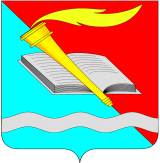 РОССИЙСКАЯ ФЕДЕРАЦИЯСОВЕТ ФУРМАНОВСКОГО МУНИЦИПАЛЬНОГО РАЙОНАИВАНОВСКОЙ ОБЛАСТИРЕШЕНИЕот 17 декабря 2020 года                                                                                                    № 140г. ФурмановОб утверждении прогнозного плана приватизации муниципального имущества Фурмановского муниципального района на 2021 год     В соответствии с Гражданским кодексом Российской Федерации, Федеральным Законом РФ от 06.10.2003 года № 131-ФЗ «Об общих принципах организации местного самоуправления в Российской Федерации» (в действующей редакции), Федеральным Законом от 21.12.2001 года № 178-ФЗ «О приватизации государственного и муниципального имущества» (в действующей редакции),   Указом Губернатора Ивановской области от 31.08.2000 года № 42-уг «Об утверждении Положения о бесплатной приватизации жилищного фонда в Ивановской области», руководствуясь Положением о порядке управления и распоряжения собственностью Фурмановского муниципального района, утвержденным решением Совета Фурмановского муниципального района седьмого созыва Ивановской области от 26.01.2017 № 6, решением Совета Фурмановского муниципального района седьмого созыва Ивановской области от 26.01.2017 № 9 «Об утверждении порядка планирования и принятия решений об условиях приватизации имущества, находящегося в собственности Фурмановского муниципального района», Уставом Фурмановского муниципального района, Совет Фурмановского муниципального районаРЕШИЛ:Утвердить перечень муниципальных нежилых помещений Фурмановского муниципального района подлежащих приватизации в 2021 году согласно Приложению №1.Утвердить перечень муниципальных жилых помещений Фурмановского муниципального района подлежащих приватизации в 2021 году согласно Приложению №2.Настоящее Решение вступает в силу с момента его официального опубликования.Опубликовать настоящее Решение в "Вестнике администрации Фурмановского муниципального района и Совета Фурмановского муниципального района" и разместить на официальном сайте Администрации Фурмановского муниципального района (www.furmanov.su) в информационно-телекоммуникационной сети «Интернет».Контроль за исполнением Решения возложить на постоянную комиссию Совета Фурмановского муниципального района по вопросам местного самоуправления.Глава Фурмановского муниципального района                                                 Р.А. Соловьев       Председатель СоветаФурмановского муниципального района                                                  Г.В Жаренова                                                                                                 Приложение №1 к Решению Совета Фурмановского муниципального района от 17.12.2020 г. № 140ПЕРЕЧЕНЬмуниципальных нежилых помещений Фурмановского муниципального района подлежащих приватизации в 2021 годуПриложение №2 к Решению Совета Фурмановского муниципального района от 17.12.2020 г. № 140ПЕРЕЧЕНЬмуниципальных жилых помещений Фурмановского муниципального района, подлежащих приватизации в 2021 году№ п/пНаименование муниципального имущества, Адрес места нахождения муниципального имущества № п/пНаименование муниципального имущества, Адрес места нахождения муниципального имущества 1231Нежилое здание овощехранилищас земельным участкомг. Фурманов, ул. Дачная, д. 412Нежилое здание с пристройкой и сараем с земельным участком, общая площадь 4169 кв.м.г. Фурманов, ул. Нижний Двор, д. 413Нежилое помещение гаража,                общая площадь 205,8 кв.м.г. Фурманов, ул. Дачная, д. 414Нежилое помещение, общей площадью 1448 кв.м.г. Фурманов, ул. Возрождения, д.135Сооружение электроэнергетики, протяженностью 610 мг. Фурмановмкр. Энтузиастов6Сооружение электроэнергетики, протяженностью 680 м.Фурмановский район, д. Петрушиха№ п/пНаименование муниципального имуществаАдрес1Жилое помещениеФурмановский район, г. Фурманов,ул. 10 Августа, д. 51, кв. 22Жилое помещениеФурмановский район, г. Фурманов,ул. 10 Августа, д. 55, кв. 2 3Жилое помещениеФурмановский район, г. Фурманов,ул. 10 Августа, д. 56, кв. 14Жилое помещениеФурмановский район, г. Фурманов,ул. 10 Августа, д. 56, кв. 25Жилое помещение Фурмановский район, г. Фурманов,ул. 10 Августа, д. 59, кв. 16Жилое помещениеФурмановский район, г. Фурманов,ул. 10 Августа, д. 61, кв. 17Жилое помещениеФурмановский район, г. Фурманов,ул. 10 Августа, д. 63, кв. 18Жилое помещениеФурмановский район, г. Фурманов,ул. 10 Августа, д. 63, кв. 29Жилое помещениеФурмановский район, г. Фурманов,ул. Белова, д. 3, кв. 210Жилое помещениеФурмановский район, г. Фурманов,ул. Белова, д. 4, кв. 111Жилое помещениеФурмановский район, г. Фурманов,ул. Белова, д. 21, кв. 212Жилое помещениеФурмановский район, г. Фурманов,ул. Белова, д. 21, кв. 3 13Жилое помещениеФурмановский район, г. Фурманов,ул. Белова, д. 21, кв. 514Жилое помещениеФурмановский район, г. Фурманов,ул. Белова, д. 22, кв. 115Жилое помещениеФурмановский район, г. Фурманов,ул. Белова, д. 23, кв. 116Жилое помещениеФурмановский район, г. Фурманов,ул. Белова, д. 23, кв. 417Жилое помещениеФурмановский район, г. Фурманов,ул. Белова, д. 24, кв. 118Жилое помещениеФурмановский район, г. Фурманов,ул. Белова, д. 24, кв. 319Жилое помещениеФурмановский район, г. Фурманов,ул. Белова, д. 24, кв. 420Жилое помещениеФурмановский район, г. Фурманов,ул. Белова, д. 27, кв. 521Жилое помещениеФурмановский район, г. Фурманов,ул. Белова, д. 32, кв. 222Жилое помещениеФурмановский район, г. Фурманов,ул. Белова, д. 39, кв. 523Жилое помещениеФурмановский район, г. Фурманов,ул. Белова, д. 40, кв. 124Жилое помещениеФурмановский район, г. Фурманов, ул. Белова, д. 41, кв. 325Жилое помещениеФурмановский район, г. Фурманов, ул. Белова, д. 43, кв. 226Жилое помещениеФурмановский район, г. Фурманов, ул. Белова, д. 55, кв.127Жилое помещениеФурмановский район, г. Фурманов, ул. Белова, д. 60, кв.128Жилое помещениеФурмановский район, г. Фурманов, ул. Белова, д. 60, кв.229Жилое помещениеФурмановский район, г. Фурманов, ул. Белова, д. 62, кв.130Жилое помещениеФурмановский район, г. Фурманов, ул. Белова, д. 62, кв.231Жилое помещение Фурмановский район, г. Фурманов, ул. Белова, д. 64, кв.532Жилое помещениеФурмановский район, г. Фурманов,ул. Белова, д. 70, кв. 133Жилое помещениеФурмановский район, г. Фурманов, ул. Большая Фурмановская, д. 2, кв. 134Жилое помещениеФурмановский район, г. Фурманов, ул. Большая Фурмановская, д. 2, кв. 435Жилое помещениеФурмановский район, г. Фурманов, ул. Большая Фурмановская, д. 2, кв. 736Жилое помещениеФурмановский район, г. Фурманов,  ул. Большая Фурмановская, д. 71, кв. 137Жилое помещениеФурмановский район, г. Фурманов, ул. Большая Фурмановская, д. 71, кв.238Жилое помещениеФурмановский район, г. Фурманов,  ул. Большая Фурмановская, д. 89, кв.339Жилое помещениеФурмановский район, г. Фурманов,  ул. Большая Фурмановская, д. 89, кв.640Жилое помещение Фурмановский район г. Фурманов, ул. Большая Фурмановская, д. 109, к. 141Жилое помещениеФурмановский район, г. Фурманов, ул. Большая Фурмановская, д. 109, к.242Жилое помещениеФурмановский район, г. Фурманов, ул. Большая Фурмановская, д. 109, к.343Жилое помещениеФурмановский район, г. Фурманов, ул. Большая Фурмановская, д. 109, к.444Жилое помещениеФурмановский район, г. Фурманов,  ул. Возрождения, д. 2, кв. 645Жилое помещениеФурмановский район, г. Фурманов,  ул. Возрождения, д. 2, кв. 2946Жилое помещениеФурмановский район, г. Фурманов,  ул. Возрождения, д. 2, кв. 5147Жилое помещениеФурмановский район, г. Фурманов, ул. Возрождения, д. 3, кв. 20 48Жилое помещениеФурмановский район, г. Фурманов,  ул. Возрождения, д. 5, кв. 4049Жилое помещениеФурмановский район, г. Фурманов,  ул. Возрождения, д. 6, кв. 350Жилое помещениеФурмановский район, г. Фурманов,  ул. Возрождения, д. 6, кв. 1951Жилое помещениеФурмановский район, г. Фурманов, ул. Возрождения, д. 6, кв. 2052Жилое помещениеФурмановский район, г. Фурманов,  ул. Возрождения, д. 6, кв. 3053Жилое помещениеФурмановский район, г. Фурманов,  ул. Возрождения, д. 6, кв. 4954Жилое помещение Фурмановский район, г. Фурманов,  ул. Возрождения, д. 7, кв. 1955Жилое помещение Фурмановский район, г. Фурманов,  ул. Возрождения, д. 7, кв. 2856Жилое помещение Фурмановский район, г. Фурманов,  ул. Возрождения, д. 7, кв. 5857Жилое помещение Фурмановский район, г. Фурманов, ул. Возрождения, д. 7, кв. 7258Жилое помещение Фурмановский район, г. Фурманов,  ул. Возрождения, д. 7, кв. 7959Жилое помещение Фурмановский район, г. Фурманов,  ул. Возрождения, д. 7, кв. 8060Жилое помещениеФурмановский район, г. Фурманов,  ул. Возрождения, д. 9, кв. 2861Жилое помещениеФурмановский район, г. Фурманов,  ул. Возрождения, д. 9, кв. 4162Жилое помещениеФурмановский район, г. Фурманов,  ул. Возрождения, д. 9, кв. 8663Жилое помещениеФурмановский район, г. Фурманов,  ул. Возрождения, д. 10, кв. 1564Жилое помещениеФурмановский район, г. Фурманов,  ул. Возрождения, д. 10, кв. 2065Жилое помещениеФурмановский район, г. Фурманов,  ул. Возрождения, д. 11, кв. 3466Жилое помещениеФурмановский район, г. Фурманов,  ул. Возрождения, д. 11, кв. 46 67Жилое помещениеФурмановский район, г. Фурманов,  ул. Возрождения, д. 11, кв. 57 68Жилое помещениеФурмановский район, г. Фурманов,  ул. Возрождения, д. 11, кв. 8769Жилое помещениеФурмановский район, г. Фурманов,  ул. Возрождения, д. 11, кв. 9770Жилое помещениеФурмановский район, г. Фурманов,  ул. Возрождения, д. 11, кв. 9871Жилое помещениеФурмановский район, г. Фурманов,  ул. Возрождения, д. 11, кв. 10372Жилое помещениеФурмановский район, г. Фурманов, ул. Возрождения, д. 11, кв. 106 73Жилое помещение Фурмановский район, г. Фурманов,  ул. Возрождения, д. 11, кв. 11374Жилое помещениеФурмановский район, г. Фурманов,  ул. Возрождения, д. 11, кв. 13675Жилое помещениеФурмановский район, г. Фурманов,  ул. Возрождения, д. 12, кв. 10, к. ж/п 476Жилое помещениеФурмановский район, г. Фурманов,  ул. Возрождения, д. 12, кв. 5077Жилое помещениеФурмановский район, г. Фурманов,  ул. Возрождения, д. 13, кв. 4078Жилое помещениеФурмановский район, г. Фурманов,  ул. Возрождения, д. 13, кв. 6479Жилое помещение Фурмановский район, г. Фурманов,  ул. Возрождения, д. 13, кв. 10780Жилое помещениеФурмановский район, г. Фурманов,  ул. Возрождения, д. 13, кв. 15581Жилое помещениеФурмановский район, г. Фурманов,  ул. Возрождения, д. 14, кв.882Жилое помещениеФурмановский район, г. Фурманов,  ул. Возрождения, д. 14, кв. 6983Жилое помещениеФурмановский район, г. Фурманов,  ул. Возрождения, д. 15, кв. 584Жилое помещениеФурмановский район, г. Фурманов,  ул. Возрождения, д. 15, кв. 885Жилое помещение Фурмановский район, г. Фурманов,  ул. Возрождения, д. 15, кв. 11, к.186Жилое помещениеФурмановский район, г. Фурманов,  ул. Возрождения, д. 15, кв. 11, к.287Жилое помещениеФурмановский район, г. Фурманов, ул. Возрождения, д. 15, кв. 13, к.188Жилое помещениеФурмановский район, г. Фурманов,  ул. Возрождения, д. 15, кв. 13, к.289Жилое помещение Фурмановский район, г. Фурманов,  ул. Возрождения, д. 15, кв. 15, к.290Жилое помещениеФурмановский район, г. Фурманов,  ул. Возрождения, д. 15, кв. 1691Жилое помещениеФурмановский район, г. Фурманов,  ул. Возрождения, д. 15, кв. 18, к.192Жилое помещение Фурмановский район, г. Фурманов,  ул. Возрождения, д. 15, кв. 18, к.293Жилое помещениеФурмановский район, г. Фурманов,  ул. Возрождения, д. 15, кв. 19, к.194Жилое помещениеФурмановский район, г. Фурманов,  ул. Возрождения, д. 15, кв. 2995Жилое помещениеФурмановский район, г. Фурманов,  ул. Возрождения, д. 15, кв. 4596Жилое помещениеФурмановский район, г. Фурманов,  ул. Возрождения, д. 15, кв. 4697Жилое помещениеФурмановский район, г. Фурманов,  ул. Возрождения, д. 15, кв. 4798Жилое помещениеФурмановский район, г. Фурманов,  ул. Возрождения, д. 15, кв. 4899Жилое помещениеФурмановский район, г. Фурманов,  ул. Возрождения, д. 15, кв. 52100Жилое помещениеФурмановский район, г. Фурманов,  ул. Возрождения, д. 15, кв. 54, к.1101Жилое помещениеФурмановский район, г. Фурманов,  ул. Возрождения, д. 15, кв. 54, к.2102Жилое помещениеФурмановский район, г. Фурманов,  ул. Возрождения, д. 15, кв. 55103Жилое помещениеФурмановский район, г. Фурманов,  ул. Возрождения, д. 15, кв. 59, к.2104Жилое помещениеФурмановский район, г. Фурманов,  ул. Возрождения, д. 15, кв. 62105Жилое помещениеФурмановский район, г. Фурманов,  ул. Возрождения, д. 15, кв. 64106Жилое помещениеФурмановский район, г. Фурманов,  ул. Возрождения, д. 15, кв. 65107Жилое помещениеФурмановский район, г. Фурманов,  ул. Возрождения, д. 15, кв. 67, к.№2108Жилое помещениеФурмановский район, г. Фурманов,  ул. Возрождения, д. 15, кв. 72109Жилое помещениеФурмановский район, г. Фурманов,  ул. Возрождения, д. 15, кв. 74110Жилое помещениеФурмановский район, г. Фурманов,  ул. Возрождения, д. 15, кв. 75111Жилое помещениеФурмановский район, г. Фурманов,  ул. Возрождения, д. 15, кв. 77, к.1112Жилое помещениеФурмановский район, г. Фурманов,  ул. Возрождения, д. 15, кв. 77, к.2113Жилое помещениеФурмановский район, г. Фурманов,  ул. Возрождения, д. 16, кв. 53114Жилое помещениеФурмановский район, г. Фурманов,  ул. Возрождения, д. 17, кв. 30115Жилое помещениеФурмановский район, г. Фурманов,  ул. Возрождения, д. 17, кв. 39116Жилое помещениеФурмановский район, г. Фурманов,  ул. Возрождения, д. 17, кв. 42117Жилое помещениеФурмановский район, г. Фурманов,  ул. Возрождения, д. 17, кв.77118Жилое помещениеФурмановский район, г. Фурманов,  ул. Возрождения, д. 17, кв. 88119Жилое помещениеФурмановский район, г. Фурманов,  ул. Возрождения, д. 17, кв. 89120Жилое помещениеФурмановский район, г. Фурманов,  ул. Возрождения, д. 18, кв. 19121Жилое помещениеФурмановский район, г. Фурманов,  ул. Возрождения, д. 18, кв. 87122Жилое помещениеФурмановский район, г. Фурманов, ул. Возрождения, д. 19, кв. 19123Жилое помещениеФурмановский район, г. Фурманов,  ул. Возрождения, д. 19, кв. 41124Жилое помещениеФурмановский район, г. Фурманов,  ул. Возрождения, д. 19, кв. 49125Жилое помещениеФурмановский район, г. Фурманов,  ул. Возрождения, д. 19, кв. 78126Жилое помещениеФурмановский район, г. Фурманов,  ул. Возрождения, д. 19, кв. 86127Жилое помещениеФурмановский район, г. Фурманов,  ул. Возрождения, д. 19, кв. 88128Жилое помещениеФурмановский район, г. Фурманов,  ул. Возрождения, д. 20, кв. 65129Жилое помещениеФурмановский район, г. Фурманов,  ул. Возрождения, д. 21, кв.83130Жилое помещениеФурмановский район, г. Фурманов,  ул. Возрождения, д. 21, кв.89131Жилое помещениеФурмановский район, г. Фурманов,  ул. Возрождения, д. 22, кв.16132Жилое помещениеФурмановский район, г. Фурманов,  ул. Возрождения, д. 22, кв. 70133Жилое помещениеФурмановский район, г. Фурманов,  ул. Возрождения, д. 22, кв.71134Жилое помещениеФурмановский район, г. Фурманов,  ул. Возрождения, д. 22, кв. 77135Жилое помещениеФурмановский район, г. Фурманов, ул. Возрождения, д. 23, кв. 11136Жилое помещениеФурмановский район, г. Фурманов,  ул. Возрождения, д. 23, кв. 14137Жилое помещениеФурмановский район, г. Фурманов,  ул. Возрождения, д. 23, кв. 56138Жилое помещениеФурмановский район, г. Фурманов,  ул. Возрождения, д. 26, кв. 10139Жилое помещениеФурмановский район, г. Фурманов, ул. Возрождения, д. 27, кв. 72140Жилое помещениеФурмановский район, г. Фурманов,  ул. Возрождения, д. 28, кв. 55141Жилое помещениеФурмановский район, г. Фурманов,  ул. Возрождения, д. 28, кв. 61142Жилое помещениеФурмановский район, г. Фурманов, ул. Возрождения, д. 28, кв. 67143Жилое помещениеФурмановский район, г. Фурманов,  ул. Возрождения, д. 29, кв. 15144Жилое помещениеФурмановский район, г. Фурманов,  ул. Возрождения, д. 29, кв.64145Жилое помещениеФурмановский район, г. Фурманов,  ул. Возрождения, д. 29, кв.71146Жилое помещениеФурмановский район, г. Фурманов,  ул. Возрождения, д. 30, кв. 10147Жилое помещениеФурмановский район, г. Фурманов,  ул. Возрождения, д. 30, кв. 34 148Жилое помещениеФурмановский район, г. Фурманов,  ул. Возрождения, д. 30, кв. 44149Жилое помещениеФурмановский район, г. Фурманов,  ул. Возрождения, д. 30, кв. 97150Жилое помещениеФурмановский район, г. Фурманов,  ул. Возрождения, д. 32, кв. 9151Жилое помещениеФурмановский район, г. Фурманов,  ул. Возрождения, д. 32, кв. 16152Жилое помещениеФурмановский район, г. Фурманов,  ул. Возрождения, д. 32, кв. 61153Жилое помещениеФурмановский район, г. Фурманов,  ул. Возрождения, д. 32, кв. 73154Жилое помещениеФурмановский район, г. Фурманов,  ул. Возрождения, д. 34, кв. 15 155Жилое помещениеФурмановский район, г. Фурманов,  ул. Возрождения, д.34, кв. 16156Жилое помещениеФурмановский район, г. Фурманов,  ул. Возрождения, д.34, кв. 27157Жилое помещениеФурмановский район, г. Фурманов,  ул. Возрождения, д.34, кв. 45158Жилое помещениеФурмановский район, г. Фурманов,  ул. Возрождения, д. 36, кв. 48159Жилое помещениеФурмановский район, г. Фурманов,  ул. Вокзальная, д. 4, кв. 1160Жилое помещениеФурмановский район, г. Фурманов,  ул. Вокзальная, д. 4, кв. 2161Жилое помещениеФурмановский район, г. Фурманов,  ул. Вокзальная, д. 10, кв. 1,4162Жилое помещениеФурмановский район,  г. Фурманов,  ул. 1-ая Волгоградская, д.5, кв. 1163Жилое помещениеФурмановский район, г. Фурманов,  ул. 1-ая Волгоградская, д.11, кв. 1, к.1164Жилое помещениеФурмановский район, г. Фурманов,  ул. 1-ая Волгоградская, д.11, кв. 1,к.2165Жилое помещениеФурмановский район, г. Фурманов,  ул. 1-ая Волгоградская, д.12, кв. 1166Жилое помещениеФурмановский район, г. Фурманов,  ул. 1-ая Волгоградская, д.14, кв. 1, к.1167Жилое помещениеФурмановский район, г. Фурманов,  ул. 1-ая Волгоградская, д.14, кв. 1, к.2168Жилое помещениеФурмановский район, г. Фурманов,  ул. 1-ая Волгоградская, д.14, кв. 2169Жилое помещениеФурмановский район,  г. Фурманов,  ул. 1-ая Волгоградская, д. 18, кв. 1170Жилое помещениеФурмановский район, г. Фурманов,  ул. 1-ая Волгоградская, д.26, кв. 1171Жилое помещениеФурмановский район,  г. Фурманов,  ул. 1-ая Волгоградская, д. 31, кв. 2172Жилое помещениеФурмановский район, г. Фурманов,  ул. 1-ая Волгоградская, д.32, кв. 1, к. 1173Жилое помещениеФурмановский район, г. Фурманов,  ул. 1-ая Волгоградская, д.32, кв. 1, к.2174Жилое помещениеФурмановский район, г. Фурманов,  ул. 1-ая Волгоградская, д.32, кв. 1, к.3175Жилое помещениеФурмановский район, г. Фурманов,  ул. 1-ая Волгоградская, д.34, кв. 1, к.1176Жилое помещениеФурмановский район, г. Фурманов,  ул. 1-ая Волгоградская, д.34, кв. 1, к.2177Жилое помещениеФурмановский район, г. Фурманов,  ул. 1-ая Волгоградская, д.34, кв. 2, к.1178Жилое помещениеФурмановский район, г. Фурманов,  ул. 1-ая Волгоградская, д.34, кв. 2, к.2179Жилое помещениеФурмановский район, г. Фурманов,  ул. 1-ая Волгоградская, д.34, кв. 2, к.3180Жилое помещениеФурмановский район, г. Фурманов,  ул. 1-ая Волгоградская, д.38, кв. 1, к.1181Жилое помещениеФурмановский район, г. Фурманов,  ул. 1-ая Волгоградская, д.38, кв. 1, к.2182Жилое помещениеФурмановский район, г. Фурманов,  ул. 1-ая Волгоградская, д.38, кв. 2183Жилое помещениеФурмановский район,  г. Фурманов,  ул. 2-ая Волгоградская, д. 6, кв. 1184Жилое помещениеФурмановский район,  г. Фурманов,  ул. 2-ая Волгоградская, д. 6, кв. 2185Жилое помещениеФурмановский район,  г. Фурманов,  ул. 2-ая Волгоградская, д. 6, кв. 4186Жилое помещениеФурмановский район,  г. Фурманов,  ул. 2-ая Волгоградская, д. 7, кв. 2187Жилое помещениеФурмановский район,  г. Фурманов,  ул. 2-ая Волгоградская, д. 7, кв. 3188Жилое помещениеФурмановский район,  г. Фурманов,  ул. 2-ая Волгоградская, д. 7, кв. 4189Жилое помещениеФурмановский район,  г. Фурманов,  ул. 2-ая Волгоградская, д. 8, кв. 1190Жилое помещениеФурмановский район,  г. Фурманов,  ул. 2-ая Волгоградская, д. 8, кв. 2191Жилое помещениеФурмановский район,  г. Фурманов,  ул. 2-ая Волгоградская, д. 8, кв. 3192Жилое помещениеФурмановский район, г. Фурманов,  ул. Волховстроя, д. 21, кв. 1193Жилое помещениеФурмановский район, г. Фурманов,  ул. Володарского, д. 42, кв. 1194Жилое помещениеФурмановский район, г. Фурманов,  ул. Володарского, д. 42, кв. 2195Жилое помещениеФурмановский район, г. Фурманов,  ул. Демьяна Бедного, д. 29, кв. 21196Жилое помещениеФурмановский район, г. Фурманов,  ул. Демьяна Бедного, д. 31, кв. 30197Жилое помещениеФурмановский район, г. Фурманов,  ул. Демьяна Бедного, д. 38, кв. 58198Жилое помещениеФурмановский район, г. Фурманов,  ул. Демьяна Бедного, д. 40, кв. 6199Жилое помещениеФурмановский район, г. Фурманов,  ул. Демьяна Бедного, д. 40, кв. 14, ком.1200Жилое помещениеФурмановский район, г. Фурманов,  ул. Демьяна Бедного, д. 41, кв. 8201Жилое помещениеФурмановский район, г. Фурманов,  ул. Демьяна Бедного, д. 42, кв. 6 202Жилое помещениеФурмановский район, г. Фурманов,  ул. Демьяна Бедного, д. 43, кв. 3203Жилое помещениеФурмановский район, г. Фурманов,  ул. Демьяна Бедного, д. 43, кв. 6204Жилое помещениеФурмановский район, г. Фурманов,  ул. Демьяна Бедного, д. 45, кв. 4205Жилое помещениеФурмановский район, г. Фурманов,  ул. Демьяна Бедного, д. 46, кв. 33206Жилое помещениеФурмановский район, г. Фурманов,  ул. Демьяна Бедного, д. 47, кв. 10207Жилое помещениеФурмановский район, г. Фурманов,  ул. Демьяна Бедного, д. 47, кв. 24208Жилое помещениеФурмановский район, г. Фурманов,  ул. Демьяна Бедного, д. 49, кв. 7209Жилое помещениеФурмановский район, г. Фурманов,  ул. Демьяна Бедного, д. 49, кв. 9, к.1210Жилое помещениеФурмановский район, г. Фурманов,  ул. Демьяна Бедного, д. 50, кв. 53211Жилое помещениеФурмановский район, г. Фурманов,  ул. Демьяна Бедного, д. 51, кв. 5212Жилое помещениеФурмановский район, г. Фурманов,  ул. Демьяна Бедного, д. 51, кв. 6213Жилое помещениеФурмановский район, г. Фурманов,  ул. Демьяна Бедного, д. 52 ,кв. 21214Жилое помещениеФурмановский район, г. Фурманов,  ул. Демьяна Бедного, д. 52, кв. 33215Жилое помещениеФурмановский район, г. Фурманов,  ул. Демьяна Бедного, д. 52, кв. 44216Жилое помещениеФурмановский район, г. Фурманов,  ул. Демьяна Бедного, д. 52, кв. 46217Жилое помещениеФурмановский район, г. Фурманов,  ул. Демьяна Бедного, д. 53 ,кв. 4218Жилое помещениеФурмановский район, г. Фурманов,  ул. Демьяна Бедного, д. 53, кв. 7219Жилое помещениеФурмановский район, г. Фурманов, ул. Демьяна Бедного, д. 56, кв. 3, ж/п3(10)220Жилое помещениеФурмановский район, г. Фурманов, ул. Демьяна Бедного, д. 56, кв. 3, ж/п8(11)221Жилое помещениеФурмановский район, г. Фурманов, ул. Демьяна Бедного, д. 56, кв. 4, ж/п3(15)222Жилое помещениеФурмановский район, г. Фурманов, ул. Демьяна Бедного, д. 56, кв. 4, ж/п8(16)223Жилое помещениеФурмановский район, г. Фурманов, ул. Демьяна Бедного, д. 56, кв.7,ж/п17(31)224Жилое помещениеФурмановский район, г. Фурманов, ул. Демьяна Бедного, д. 56, кв. 8, ж/п 8 (33)225Жилое помещениеФурмановский район, г. Фурманов, ул. Демьяна Бедного, д. 56, кв. 10, ж/п 3 (43)226Жилое помещениеФурмановский район, г. Фурманов, ул. Демьяна Бедного, д. 56, кв. 11, ж/п 3 (45)227Жилое помещениеФурмановский район, г. Фурманов, ул. Демьяна Бедного, д. 56, кв. 11, ж/п 4 (45)228Жилое помещениеФурмановский район, г. Фурманов, ул. Демьяна Бедного, д. 56, кв. 12, ж/п 18 (53)229Жилое помещениеФурмановский район, г. Фурманов, ул. Демьяна Бедного, д. 56, кв. 13 , ж/п 12 (56)230Жилое помещениеФурмановский район, г. Фурманов, ул. Демьяна Бедного, д. 56, кв. 13 , ж/п 19 (57)231Жилое помещениеФурмановский район, г. Фурманов, ул. Демьяна Бедного, д. 56, кв. 14 , ж/п 8 (60)232Жилое помещениеФурмановский район, г. Фурманов, ул. Демьяна Бедного, д. 56, кв. 15 , ж/п 12 (64)233Жилое помещениеФурмановский район, г. Фурманов, ул. Демьяна Бедного, д. 56, кв. 15 , ж/п 16 (65)234Жилое помещениеФурмановский район, г. Фурманов, ул. Демьяна Бедного, д. 56, кв. 18 , ж/п 3 (72)235Жилое помещениеФурмановский район, г. Фурманов, ул. Демьяна Бедного, д. 56, кв. 18 , ж/п 4 (72)236Жилое помещениеФурмановский район, г. Фурманов, ул. Демьяна Бедного, д. 56, кв. 18 , ж/п 19 (75)237Жилое помещениеФурмановский район, г. Фурманов, ул. Демьяна Бедного, д. 56, кв. 19 , ж/п 18 (80)238Жилое помещениеФурмановский район, г. Фурманов, ул. Демьяна Бедного, д. 56, кв. 20 , ж/п 3 (81)239Жилое помещениеФурмановский район, г. Фурманов, ул. Демьяна Бедного, д. 56, кв. 20 , ж/п 4 (81)240Жилое помещениеФурмановский район, г. Фурманов, ул. Демьяна Бедного, д. 56, кв. 20 , ж/п 5 (81)241Жилое помещениеФурмановский район, г. Фурманов, ул. Демьяна Бедного, д. 56, кв. 21 , ж/п 18 (89)242Жилое помещениеФурмановский район, г. Фурманов, ул. Демьяна Бедного, д. 56, кв. 23 , ж/п 8 (95)243Жилое помещениеФурмановский район, г. Фурманов, ул. Демьяна Бедного, д. 56, кв. 23 , ж/п 12 (96)244Жилое помещениеФурмановский район, г. Фурманов, ул. Демьяна Бедного, д. 56, кв. 23 , ж/п 16 (97)245Жилое помещениеФурмановский район, г. Фурманов, ул. Демьяна Бедного, д. 56, кв. 23 , ж/п 19 (98)246Жилое помещениеФурмановский район, г. Фурманов, ул. Демьяна Бедного, д. 56, кв. 25 , ж/п 5 (103)247Жилое помещениеФурмановский район, г. Фурманов, ул. Демьяна Бедного, д. 56, кв. 25 , ж/п 18 (106)248Жилое помещениеФурмановский район, г. Фурманов, ул. Демьяна Бедного, д. 56, кв. 25 , ж/п 22 (107)249Жилое помещениеФурмановский район, г. Фурманов, ул. Демьяна Бедного, д. 56, кв. 115250Жилое помещениеФурмановский район, г. Фурманов,  ул. Демьяна Бедного, д. 63, кв. 1251Жилое помещениеФурмановский район, г. Фурманов,  ул. Демьяна Бедного, д. 63 ,кв. 5252Жилое помещениеФурмановский район, г. Фурманов,  ул. Демьяна Бедного, д. 65, кв. 1253Жилое помещениеФурмановский район, г. Фурманов,  ул. Демьяна Бедного, д. 65, кв. 9254Жилое помещениеФурмановский район, г. Фурманов,  ул. Демьяна Бедного, д. 69а, кв. 8255Жилое помещениеФурмановский район, г. Фурманов,  ул. Демьяна Бедного, д. 69а, кв. 9256Жилое помещениеФурмановский район, г. Фурманов,  ул. Демьяна Бедного, д. 70, кв. 3257Жилое помещениеФурмановский район, г. Фурманов,  ул. Демьяна Бедного, д. 70, кв. 14258Жилое помещениеФурмановский район, г. Фурманов,  ул. Демьяна Бедного, д. 70, кв. 16259Жилое помещениеФурмановский район, г. Фурманов, ул. Демьяна Бедного, д. 70, кв. 20260Жилое помещениеФурмановский район, г. Фурманов,  ул. Демьяна Бедного, д. 70, кв. 43261Жилое помещениеФурмановский район, г. Фурманов,  ул. Демьяна Бедного, д. 70, кв. 61262Жилое помещениеФурмановский район, г. Фурманов,  ул. Демьяна Бедного, д. 70, кв. 83263Жилое помещениеФурмановский район, г. Фурманов, ул. Демьяна Бедного, д. 70, кв. 109264Жилое помещениеФурмановский район, г. Фурманов,  ул. Демьяна Бедного, д. 70, кв. 119265Жилое помещениеФурмановский район, г. Фурманов,  ул. Демьяна Бедного, д. 70, кв. 130266Жилое помещениеИвановская область, г. Фурманов,  ул. Демьяна Бедного, д. 72, кв. 4267Жилое помещениеИвановская область, г. Фурманов,  ул. Демьяна Бедного, д. 72, кв. 8268Жилое помещениеИвановская область, г. Фурманов,  ул. Демьяна Бедного, д. 72, кв. 26269Жилое помещениеИвановская область, г. Фурманов,  ул. Демьяна Бедного, д. 72, кв. 40270Жилое помещениеИвановская область, г. Фурманов, ул. Демьяна Бедного, д. 72, кв. 47271Жилое помещениеИвановская область, г. Фурманов, ул. Демьяна Бедного, д. 72, кв. 60272Жилое помещениеИвановская область, г. Фурманов,  ул. Демьяна Бедного, д. 72, кв. 63273Жилое помещениеИвановская область, г. Фурманов,  ул. Демьяна Бедного, д. 74, кв. 10274Жилое помещениеИвановская область, г. Фурманов,  ул. Демьяна Бедного, д.74, кв. 20275Жилое помещениеИвановская область, г. Фурманов,  ул. Демьяна Бедного, д.74, кв. 39276Жилое помещениеФурмановский район, г. Фурманов,  ул. Ермаковская, д. 17, кв. 1277Жилое помещениеФурмановский район, г. Фурманов,  ул. Ермаковская, д. 19, кв. 1 278Жилое помещениеФурмановский район, г. Фурманов,  ул. Ермаковская, д. 19, кв. 3279Жилое помещениеФурмановский район, г. Фурманов,  ул. Жуковского, д. 5, кв. 18280Жилое помещениеФурмановский район, г. Фурманов,  ул. Жуковского, д. 5, кв. 20281Жилое помещениеФурмановский район, г. Фурманов,  ул. Жуковского, д. 9, кв. 19282Жилое помещениеФурмановский район, г. Фурманов,  ул. Жуковского, д. 15, кв. 10283Жилое помещениеФурмановский район, г. Фурманов,  ул. Жуковского, д. 16, кв. 8284Жилое помещениеФурмановский район, г. Фурманов,  ул. Жуковского, д. 16, кв. 10285Жилое помещениеФурмановский район, г. Фурманов,  ул. Жуковского, д. 16, кв. 21286Жилое помещениеФурмановский район, г. Фурманов,  ул. Жуковского, д. 16, кв. 26287Жилое помещениеФурмановский район, г. Фурманов,  ул. Жуковского, д. 16, кв. 35288Жилое помещениеФурмановский район, г. Фурманов,  ул. Жуковского, д. 16, кв. 66289Жилое помещениеФурмановский район, г. Фурманов,  ул. Жуковского, д. 17, кв. 4290Жилое помещениеФурмановский район, г. Фурманов,  ул. Жуковского, д. 17, кв. 21291Жилое помещениеФурмановский район, г. Фурманов,  ул. Жуковского, д. 17, кв. 59, к.1292Жилое помещениеФурмановский район, г. Фурманов,  ул. Жуковского, д. 17, кв. 59, к.2293Жилое помещениеФурмановский район, г. Фурманов,  ул. Жуковского, д. 17, кв. 66294Жилое помещениеФурмановский район, г. Фурманов,  ул. Жуковского, д. 18, кв. 53295Жилое помещениеФурмановский район, г. Фурманов,  ул. Жуковского, д. 19, кв. 41296Жилое помещениеФурмановский район, г. Фурманов,  ул. Жуковского, д. 19, кв. 57297Жилое помещениеФурмановский район, г. Фурманов,  ул. Жуковского, д. 19, кв. 67298Жилое помещениеФурмановский район, г. Фурманов,  ул. Жуковского, д. 19, кв. 69299Жилое помещениеФурмановский район, г. Фурманов,  ул. Жуковского, д. 19, кв. 71300Жилое помещениеФурмановский район, г. Фурманов,  ул. Жуковского, д. 19, кв. 87301Жилое помещениеФурмановский район, г. Фурманов,  ул. Жуковского, д. 19, кв. 92302Жилое помещениеФурмановский район, г. Фурманов,  ул. Жуковского, д. 19, кв. 93303Жилое помещениеФурмановский район, г. Фурманов, ул. Жуковского, д. 19, кв. 106304Жилое помещениеФурмановский район, г. Фурманов,  ул. Жуковского, д. 19, кв. 111305Жилое помещениеФурмановский район, г. Фурманов,  ул. Жуковского, д. 20, кв. 4306Жилое помещениеФурмановский район, г. Фурманов,  ул. Жуковского, д. 20, кв. 19307Жилое помещениеФурмановский район, г. Фурманов,  ул. Жуковского, д. 20, кв. 38308Жилое помещениеФурмановский район, г. Фурманов,  ул. Жуковского, д. 21, кв. 18309Жилое помещениеФурмановский район, г. Фурманов,  ул. Жуковского, д. 21, кв. 31310Жилое помещениеФурмановский район, г. Фурманов,  ул. Жуковского, д. 23, кв. 13311Жилое помещениеФурмановский район, г. Фурманов,  ул. Жуковского, д. 24, кв. 1312Жилое помещениеФурмановский район, г. Фурманов, ул. Жуковского, д. 24, кв. 2313Жилое помещениеФурмановский район, г. Фурманов,  ул. Жуковского, д. 24, кв. 26314Жилое помещениеФурмановский район, г. Фурманов,  ул. Жуковского, д. 24, кв. 29315Жилое помещениеФурмановский район, г. Фурманов,  ул. Жуковского, д. 24, кв. 59316Жилое помещениеФурмановский район, г. Фурманов,  ул. Жуковского, д. 24, кв. 61317Жилое помещениеФурмановский район, г. Фурманов,  ул. Жуковского, д. 25, кв. 29318Жилое помещениеФурмановский район, г. Фурманов, ул. Жуковского, д. 26, кв. 1, ж/п  № 2  (108)319Жилое помещениеФурмановский район, г. Фурманов, ул. Жуковского, д. 26, кв. 1, ж/п  № 3 (108)320Жилое помещениеФурмановский район, г. Фурманов, ул. Жуковского, д. 26, кв. 1, ж/п, № 9(105)321Жилое помещениеФурмановский район, г. Фурманов, ул. Жуковского, д. 26, кв. 2, ж/п  № 13(45)322Жилое помещениеФурмановский район, г. Фурманов, ул. Жуковского, д. 26, кв. 2, ж/п  № 32(10)323Жилое помещениеФурмановский район, г. Фурманов, ул. Жуковского, д. 26, кв. 2, ж/п  № 33(10)324Жилое помещениеФурмановский район, г. Фурманов, ул. Жуковского, д. 26, кв. 3, ж/п  № 34(22)325Жилое помещениеФурмановский район, г. Фурманов, ул. Жуковского, д. 26, кв. 4, ж/п  № 5(25)326Жилое помещениеФурмановский район, г. Фурманов, ул. Жуковского, д. 26, кв. 4, ж/п  № 8(47)327Жилое помещениеФурмановский район, г. Фурманов, ул. Жуковского, д. 26, кв. 4, ж/п  № 11(27)328Жилое помещениеФурмановский район, г. Фурманов, ул. Жуковского, д. 26, кв. 5, ж/п №32,№33329Жилое помещениеФурмановский район, г. Фурманов, ул. Жуковского, д. 26, кв. 5, ж/п  № 6(48)330Жилое помещениеФурмановский район, г. Фурманов, ул. Жуковского, д. 26, кв. 5, ж/п  № 9(38)331Жилое помещениеФурмановский район, г. Фурманов, ул. Жуковского, д. 26, кв. 5, ж/п  № 19(39)332Жилое помещениеФурмановский район, г. Фурманов, ул. Жуковского, д. 26, кв. 5, ж/п  № 22(41)333Жилое помещениеФурмановский район, г. Фурманов, ул. Жуковского, д. 26, кв. 5, ж/п  № 31(42)334Жилое помещениеФурмановский район, г. Фурманов, ул. Жуковского, д. 26, кв. 5, ж/п  № 34(44)335Жилое помещениеФурмановский район, г. Фурманов, ул. Жуковского, д. 26, кв. 6, ж/п  № 1(68)334Жилое помещениеФурмановский район, г. Фурманов, ул. Жуковского, д. 26, кв. 6, ж/п  № 2(68а)335Жилое помещениеФурмановский район, г. Фурманов, ул. Жуковского, д. 26, кв. 6, ж/п  № 3(69)336Жилое помещениеФурмановский район, г. Фурманов, ул. Жуковского, д. 26, кв. 6, ж/п  № 4 (69)337Жилое помещениеФурмановский район, г. Фурманов, ул. Жуковского, д. 26, кв. 7, ж/п  № 1(102)338Жилое помещениеФурмановский район, г. Фурманов, ул. Жуковского, д. 26, кв. 7, ж/п  № 5(62)339Жилое помещениеФурмановский район, г. Фурманов, ул. Жуковского, д. 26, кв. 7, ж/п  № 9(51)340Жилое помещениеФурмановский район, г. Фурманов, ул. Жуковского, д. 26, кв. 7, ж/п  № 20(54)341Жилое помещениеФурмановский район, г. Фурманов, ул. Жуковского, д. 26, кв. 7, ж/п  № 21 (55)342Жилое помещениеФурмановский район, г. Фурманов, ул. Жуковского, д. 26, кв. 7, ж/п№24(суш)343Жилое помещениеФурмановский район, г. Фурманов, ул. Жуковского, д. 26, кв. 7, ж/п № 26 (57)344Жилое помещениеФурмановский район, г. Фурманов, ул. Жуковского, д. 26, кв. 7, ж/п №30(101)345Жилое помещениеФурмановский район, г. Фурманов, ул. Жуковского, д. 26, кв. 8, ж/п  № 9 (71)346Жилое помещениеФурмановский район, г. Фурманов, ул. Жуковского, д. 26, кв. 8, ж/п  № 22(74)347Жилое помещениеФурмановский район, г. Фурманов, ул. Жуковского, д. 26, кв. 8, ж/п № 23 (75)348Жилое помещениеФурмановский район, г. Фурманов, ул. Жуковского, д. 26, кв. 9, ж/п  № 9 (86)349Жилое помещениеФурмановский район, г. Фурманов, ул. Жуковского, д. 26, кв. 9, ж/п № 10 (86)350Жилое помещениеФурмановский район, г. Фурманов, ул. Жуковского, д. 26, кв. 9, ж/п № 12 (87)351Жилое помещениеФурмановский район, г. Фурманов, ул. Жуковского, д. 26, кв. 9, ж/п № 27 (82)352Жилое помещениеФурмановский район, г. Фурманов, ул. Жуковского, д. 26, кв. 9, ж/п № 28 (82)353Жилое помещениеФурмановский район, г. Фурманов,ул. Жуковского, д. 26, кв. 10, ж/п № 8 (91)354Жилое помещениеФурмановский район, г. Фурманов, ул. Жуковского, д. 26, кв. 10, ж/п №22(95) 355Жилое помещениеФурмановский район, г. Фурманов, ул. Жуковского, д. 26, кв. 10, ж/п  № 23 (95)356Жилое помещениеФурмановский район, г. Фурманов, ул. Заводская, д. 3, кв. 2357Жилое помещениеФурмановский район, г. Фурманов,  ул. Заводская, д. 3, кв. 3358Жилое помещениеФурмановский район, г. Фурманов,  ул. Заводская, д. 3, кв. 4359Жилое помещениеФурмановский район, г. Фурманов,  ул. Зари, д. 9360Жилое помещениеФурмановский район, г. Фурманов,  ул. Ивановская, д. 1, кв. 27361Жилое помещениеИвановская область, г. Фурманов, ул. Ивановская, д. 2, кв. 5362Жилое помещениеИвановская область, г. Фурманов,  ул. Ивановская, д. 2, кв. 38363Жилое помещениеИвановская область, г. Фурманов,  ул. Ивановская, д. 2, кв. 82364Жилое помещениеИвановская область, г. Фурманов,  ул. Ивановская, д. 2, кв. 85365Жилое помещениеИвановская область, г. Фурманов, ул. Ивановская, д. 4, кв. 12366Жилое помещениеФурмановский район, г. Фурманов, ул. Ивановская, д. 4, кв. 15 367Жилое помещениеФурмановский район, г. Фурманов, ул. Ивановская, д. 4, кв. 24368Жилое помещениеФурмановский район, г. Фурманов, ул. Ивановская, д. 4, кв. 93369Жилое помещениеФурмановский район, г. Фурманов, ул. Ивановская, д. 4, кв. 95370Жилое помещениеФурмановский район, г. Фурманов, ул. Ивановская, д. 4, кв. 96371Жилое помещениеФурмановский район, г. Фурманов, ул. Ивановская, д. 4, кв. 147372Жилое помещениеФурмановский район, г. Фурманов,  ул. Ивановская, д. 7, кв.48373Жилое помещениеФурмановский район, г. Фурманов,  ул. Ивановская, д. 7, кв.53374Жилое помещениеФурмановский район, г. Фурманов,  ул. Ивановская, д. 7, кв. 55375Жилое помещениеФурмановский район, г. Фурманов,  ул. Ивановская, д. 7, кв. 61376Жилое помещениеФурмановский район, г. Фурманов,  ул. Ивановская, д. 7, кв. 67377Жилое помещениеФурмановский район, г. Фурманов,  ул. Ивановская, д. 7, кв. 77378Жилое помещениеФурмановский район, г. Фурманов,  ул. Ивановская, д. 7, кв. 91379Жилое помещениеФурмановский район, г. Фурманов,  ул. Ивановская, д. 7, кв. 126380Жилое помещениеФурмановский район, г. Фурманов,  ул. Ивановская, д. 9, кв. 37381Жилое помещениеФурмановский район, г. Фурманов,  ул. Ивановская, д. 9, кв. 93382Жилое помещениеФурмановский район, г. Фурманов,  ул. Ивановская, д. 14, кв. 20383Жилое помещениеФурмановский район, г. Фурманов,  ул. Ивановская, д. 14, кв. 114384Жилое помещениеФурмановский район, г. Фурманов,  ул. Колосова, д. 3, кв. 3385Жилое помещениеФурмановский район, г. Фурманов,  ул. Колосова, д. 5, кв. 1, к.1 386Жилое помещениеФурмановский район, г. Фурманов,  ул. Колосова, д. 5, кв. 2 387Жилое помещениеФурмановский район, г. Фурманов,  ул. Колосова, д. 6, кв. 2389Жилое помещениеФурмановский район, г. Фурманов,  ул. Колосова, д. 7, кв. 2390Жилое помещениеФурмановский район, г. Фурманов,  ул. Колосова, д. 7, кв. 4 391Жилое помещениеФурмановский район, г. Фурманов,  ул. Колосова, д. 10, кв. 4 (доля в праве 30/100)392Жилое помещениеФурмановский район, г. Фурманов, ул. Колосова, д. 16/41, кв. 1, к.1393Жилое помещениеФурмановский район, г. Фурманов,  ул. Колосова, д.19, кв. 2394Жилое помещениеФурмановский район, г. Фурманов, ул. Колосова, д. 21, кв. 2 395Жилое помещениеФурмановский район, г. Фурманов,  ул. Колосова, д. 26, кв. 5 396Жилое помещениеФурмановский район, г. Фурманов,  ул. Колосова, д. 26, кв. 7, к.1 397Жилое помещениеФурмановский район, г. Фурманов,  ул. Колосова, д. 26, кв. 7 , к.2398Жилое помещениеФурмановский район, г. Фурманов,  ул. Колосова, д. 26, кв. 9 399Жилое помещениеФурмановский район, г. Фурманов,  ул. Колосова, д. 26, кв. 10400Жилое помещениеФурмановский район, г. Фурманов,  ул. Колосова, д. 27, кв. 1401Жилое помещениеФурмановский район, г. Фурманов,  ул. Колосова, д. 29, кв. 5 402Жилое помещение Фурмановский район, г. Фурманов,  ул. Колосова, д. 31, кв. 5403Жилое помещениеФурмановский район, г. Фурманов,  ул. Колосова, д. 36, кв. 6404Жилое помещениеФурмановский район, г. Фурманов,  ул. Колосова, д. 40, кв. 1405Жилое помещениеФурмановский район, г. Фурманов,  ул. Колосова, д. 40, кв. 6406Жилое помещениеФурмановский район, г. Фурманов,  ул. Колосова, д. 44, кв. 2 407Жилое помещениеФурмановский район, г. Фурманов, ул. Колосова, д. 52, кв. 4408Жилое помещениеФурмановский район, г. Фурманов,  ул. Колосова, д. 60, кв. 1 409Жилое помещениеФурмановский район, г. Фурманов,  ул. Красина, д. 2/20, кв. 4 410Жилое помещениеФурмановский район, г. Фурманов,  ул. Красина, д. 2/20, кв. 5 411Жилое помещениеФурмановский район, г. Фурманов,  ул. Красина, д. 6, кв. 5, к.1412Жилое помещениеФурмановский район, г. Фурманов,  ул. Красина, д. 8/61, кв. 3 413Жилое помещениеФурмановский район, г. Фурманов,  ул. Красина, д. 8/61, кв. 6 414Жилое помещениеФурмановский район, г. Фурманов, ул. Красноармейская, д. 47, кв. 3б415Жилое помещениеФурмановский район, г. Фурманов,  ул. Красноармейская, д. 48, кв. 2 416Жилое помещениеФурмановский район, г. Фурманов, ул. Красноармейская, д. 48, кв. 3(ж/п № 5)417Жилое помещениеФурмановский район, г. Фурманов,  ул. Красноармейская, д. 51, кв. 6418Жилое помещениеФурмановский район, г. Фурманов,  ул. Красноармейская, д. 52, кв. 1419Жилое помещениеФурмановский район, г. Фурманов,  ул. Красноармейская, д. 52, кв. 2, к.1420Жилое помещениеФурмановский район, г. Фурманов,  ул. Красноармейская, д. 54, кв. 5б421Жилое помещениеФурмановский район, г. Фурманов,  ул. Красноармейская, д. 54, кв. 7, к.1422Жилое помещениеФурмановский район, г. Фурманов,  ул. Красноармейская, д. 54, кв. 7, к.2423Жилое помещениеФурмановский район, г. Фурманов,  ул. Красноармейская, д. 55, кв. 2, ж/п №5424Жилое помещениеФурмановский район, г. Фурманов,  ул. Красноармейская, д. 55, кв. 8425Жилое помещениеФурмановский район, г. Фурманов,  ул. Красноармейская, д. 57, кв. 5, к.1426Жилое помещениеФурмановский район, г. Фурманов,  ул. Красноармейская, д. 57, кв. 5, к.2427Жилое помещениеФурмановский район, г. Фурманов,  ул. Красноармейская, д. 57, кв. 6, к.1428Жилое помещениеФурмановский район, г. Фурманов,  ул. Красноармейская, д. 57, кв. 6, к.2429Жилое помещениеФурмановский район, г. Фурманов,  ул. Крестьянская, д. 2, кв. 1430Жилое помещениеФурмановский район, г. Фурманов,  ул. Крестьянская, д. 2, кв. 15431Жилое помещениеФурмановский район, г. Фурманов,  ул. Крестьянская, д. 4, кв. 2432Жилое помещениеФурмановский район, г. Фурманов,  ул. Крестьянская, д. 4, кв. 3433Жилое помещениеФурмановский район, г. Фурманов,  ул. Крестьянская, д. 5, кв. 6, к.2434Жилое помещениеФурмановский район, г. Фурманов,  ул. Крестьянская, д. 5, кв. 7, к.1435Жилое помещениеФурмановский район, г. Фурманов,  ул. Крестьянская, д. 5а, кв. 78436Жилое помещениеФурмановский район, г. Фурманов,  ул. Крестьянская, д. 5а, кв. 90437Жилое помещениеФурмановский район, г. Фурманов,  ул. Крестьянская, д. 5а, кв. 112438Жилое помещениеФурмановский район, г. Фурманов,  ул. Крестьянская, д. 5а, кв. 114439Жилое помещениеФурмановский район, г. Фурманов,  ул. Крестьянская, д. 7, кв. 21440Жилое помещениеФурмановский район, г. Фурманов,  ул. Крестьянская, д. 7, кв. 28441Жилое помещениеФурмановский район, г. Фурманов,  ул. Крестьянская, д. 7, кв. 30442Жилое помещениеФурмановский район, г. Фурманов,  ул. Крестьянская, д. 7, кв. 40443Жилое помещениеФурмановский район, г. Фурманов,  ул. Крестьянская, д. 7, кв. 64444Жилое помещениеФурмановский район, г. Фурманов,  ул. Куйбышева, д. 1, кв. 1  445Жилое помещениеФурмановский район, г. Фурманов,  ул. Куйбышева, д. 1, кв. 2  446Жилое помещениеФурмановский район, г. Фурманов,  ул. Лесная, д. 6, кв. 2 447Жилое помещениеФурмановский район, г. Фурманов,  ул. Лесная, д. 6, кв. 4448Жилое помещениеФурмановский район, г. Фурманов,  ул. Лесная, д. 6, кв. 8449Жилое помещениеФурмановский район, г. Фурманов,  ул. Лесная, д. 10, кв. 7450Жилое помещениеФурмановский район, г. Фурманов,  ул. Лесная, д. 12, кв. 3 451Жилое помещениеФурмановский район, г. Фурманов,  ул. Лесная, д. 12, кв. 5452Жилое помещениеФурмановский район, г. Фурманов,  ул. Лесная, д. 16, кв. 1453Жилое помещениеФурмановский район, г. Фурманов, ул. Мичурина, д. 3, кв. 28 (47/100) (ком.1)454Жилое помещениеФурмановский район, г. Фурманов,  ул. Мичурина, д. 3, кв. 71455Жилое помещениеФурмановский район, г. Фурманов,  ул. Мичурина, д. 3, кв. 82, к.1456Жилое помещениеФурмановский район, г. Фурманов,  ул. Мичурина, д. 3, кв. 82, к.2457Жилое помещениеФурмановский район, г. Фурманов,  ул. Мичурина, д. 4, кв. 23458Жилое помещениеФурмановский район, г. Фурманов,  ул. Мичурина, д. 4, кв. 52459Жилое помещениеФурмановский район, г. Фурманов,  ул. Мичурина, д. 4, кв. 59460Жилое помещениеФурмановский район, г. Фурманов,  ул. Мичурина, д. 4, кв. 64461Жилое помещениеФурмановский район, г. Фурманов,  ул. Мичурина, д. 6, кв. 27462Жилое помещениеФурмановский район, г. Фурманов,  ул. Мичурина, д. 6, кв. 28463Жилое помещениеФурмановский район, г. Фурманов,  ул. Мичурина, д. 6, кв. 59464Жилое помещениеФурмановский район, г. Фурманов,  ул. Мичурина, д. 9, кв.50465Жилое помещениеФурмановский район, г. Фурманов,  ул. Мичурина, д. 11, кв. 24466Жилое помещениеФурмановский район, г. Фурманов,  ул. Мичурина, д. 16, кв. 17467Жилое помещениеФурмановский район, г. Фурманов,  ул. Мичурина, д. 18, кв. 12468Жилое помещениеФурмановский район, г. Фурманов,  ул. Мичурина, д. 20, кв. 3469Жилое помещениеФурмановский район, г. Фурманов,  ул. Мичурина, д. 20, кв. 8470Жилое помещениеФурмановский район, г. Фурманов,  ул. Молодежная, д. 4, кв. 1 471Жилое помещениеФурмановский район, г. Фурманов, ул. Наримановская, д. 6, кв. 4472Жилое помещениеФурмановский район, г. Фурманов,  ул. Наримановская, д. 8, кв. 2473Жилое помещениеФурмановский район, г. Фурманов,  ул. Наримановская, д. 8, кв. 6474Жилое помещениеФурмановский район, г. Фурманов,  ул. Наримановская, д. 16, кв. 10 475Жилое помещениеФурмановский район, г. Фурманов,  ул. Наримановская, д. 16, кв. 12476Жилое помещениеФурмановский район, г. Фурманов,  ул. Некрасовская, д. 1, кв. 1, к.1477Жилое помещениеФурмановский район, г. Фурманов,  ул. Нижний Двор, д. 1, кв. 1478Жилое помещениеФурмановский район, г. Фурманов,  ул. Нижний Двор, д. 1, кв. 11479Жилое помещениеФурмановский район, г. Фурманов,  ул. Нижний Двор, д. 1, кв. 13480Жилое помещениеФурмановский район, г. Фурманов, ул. Нижний Двор, д. 1, кв. 19481Жилое помещениеФурмановский район, г. Фурманов,  ул. Нижний Двор, д. 1, кв. 29482Жилое помещениеФурмановский район, г. Фурманов,  ул. Нижний Двор, д. 1, кв. 33483Жилое помещениеФурмановский район, г. Фурманов,  ул. Нижний Двор, д. 1, кв. 34484Жилое помещениеФурмановский район, г. Фурманов,  ул. Нижний Двор, д. 1, кв. 35485Жилое помещениеФурмановский район, г. Фурманов,  ул. Нижний Двор, д. 1, кв. 44, к.1486Жилое помещениеФурмановский район, г. Фурманов,  ул. Нижний Двор, д. 1, кв. 49487Жилое помещениеФурмановский район, г. Фурманов, ул. Нижний Двор, д. 2, кв. 1, ж/п № 6 (12)488Жилое помещениеФурмановский район, г. Фурманов, ул. Нижний Двор, д. 2, кв. 1, ж/п № 8 (13)489Жилое помещениеФурмановский район, г. Фурманов, ул. Нижний Двор, д. 2, кв. 1, ж/п № 13 (16)490Жилое помещениеФурмановский район, г. Фурманов, ул. Нижний Двор, д. 2, кв. 2, ж/п № 2 (17)491Жилое помещениеФурмановский район, г. Фурманов, ул. Нижний Двор, д. 2, кв. 2, ж/п № 4 (18)492Жилое помещениеФурмановский район, г. Фурманов, ул. Нижний Двор, д. 2, кв. 2, ж/п № 6 (19)493Жилое помещениеФурмановский район, г. Фурманов, ул. Нижний Двор, д. 2, кв. 2, ж/п № 10 (21)494Жилое помещениеФурмановский район, г. Фурманов, ул. Нижний Двор, д. 2, кв. 2, ж/п № 12 (22)495Жилое помещениеФурмановский район, г. Фурманов, ул. Нижний Двор, д. 2, кв. 3, ж/п № 6 (23)496Жилое помещениеФурмановский район, г. Фурманов, ул. Нижний Двор, д. 2, кв. 3, ж/п № 11(26)497Жилое помещениеФурмановский район, г. Фурманов, ул. Нижний Двор, д. 2, кв. 3, ж/п № 13 (27)498Жилое помещениеФурмановский район, г. Фурманов, ул. Нижний Двор, д. 2, кв. 4, ж/п № 4 (29)499Жилое помещениеФурмановский район, г. Фурманов, ул. Нижний Двор, д. 2, кв. 5, ж/п № 8 (35)500Жилое помещениеФурмановский район, г. Фурманов, ул. Нижний Двор, д. 2, кв. 6, ж/п № 4 (40)501Жилое помещениеФурмановский район, г. Фурманов, ул. Нижний Двор, д. 2, кв. 6, ж/п № 6 (41)502Жилое помещениеФурмановский район, г. Фурманов, ул. Нижний Двор, д. 2, кв. 7, ж/п № 12(48)503Жилое помещениеФурмановский район, г. Фурманов, ул. Нижний Двор, д. 2, кв. 7, ж/п № 14(49)504Жилое помещениеФурмановский район, г. Фурманов, ул. Нижний Двор, д. 2, кв. 12, ж/п № 2(77)505Жилое помещениеФурмановский район, г. Фурманов, ул. Нижний Двор, д. 2, кв. 12, ж/п № 6 (79)+81506Жилое помещениеФурмановский район, г. Фурманов, ул. Нижний Двор, д. 2, кв. 13, ж/п № 6(83)507Жилое помещениеФурмановский район, г. Фурманов, ул. Нижний Двор, д. 2, кв. 14, ж/п № 2(88)508Жилое помещениеФурмановский район, г. Фурманов, ул. Нижний Двор, д. 2, кв. 14, ж/п№11(92)509Жилое помещениеФурмановский район, г. Фурманов, ул. Нижний Двор, д. 2, кв. 14, ж/п№12(93)510Жилое помещениеФурмановский район, г. Фурманов, ул. Нижний Двор, д. 2, кв. 19, ж/п № 10 (118)511Жилое помещениеФурмановский район, г. Фурманов, ул. Нижний Двор, д. 2, кв. 20, ж/п № 7 (124)512Жилое помещениеФурмановский район, г. Фурманов, ул. Нижний Двор, д. 2, кв. 20, ж/п № 9 (125)513Жилое помещениеФурмановский район, г. Фурманов, ул. Нижний Двор, д. 2, кв. 23, ж/п № 8 (139)514Жилое помещениеФурмановский район, г. Фурманов, ул. Нижний Двор, д. 2, кв. 24, ж/п № 8 (146)+147515Жилое помещениеФурмановский район, г. Фурманов, ул. Нижний Двор, д. 2, кв. 24, ж/п № 9 (147)516Жилое помещениеФурмановский район, г. Фурманов,  ул. Нижний Двор, д. 19, кв. 1517Жилое помещениеФурмановский район, г. Фурманов,  ул. Нижний Двор, д. 26, кв. 2518Жилое помещениеФурмановский район, г. Фурманов,  ул. Нижний Двор, д. 30, кв. 1519Жилое помещениеФурмановский район, г. Фурманов,  ул. Нижний Двор, д. 32, кв. 6520Жилое помещениеФурмановский район, г. Фурманов,  ул. Нижний Двор, д. 34, кв. 1521Жилое помещениеФурмановский район, г. Фурманов,  ул. Нижний Двор, д. 34, кв. 2522Жилое помещениеФурмановский район, г. Фурманов,  ул. Нижний Двор, д. 34, кв. 3523Жилое помещениеФурмановский район, г. Фурманов,  ул. Нижний Двор, д. 34, кв. 4524Жилое помещениеФурмановский район, г. Фурманов,  ул. Нижний Двор, д. 34, кв. 5525Жилое помещениеФурмановский район, г. Фурманов,  ул. Нижний Двор, д. 34, кв. 6526Жилое помещениеФурмановский район, г. Фурманов,  ул. Нижний Двор, д. 34, кв. 7527Жилое помещениеФурмановский район, г. Фурманов,  ул. Нижний Двор, д. 34, кв. 8528Жилое помещениеФурмановский район, г. Фурманов,  ул. Нижний Двор, д. 34, кв. 9529Жилое помещениеФурмановский район, г. Фурманов,  ул. Нижний Двор, д. 35, кв. 8530Жилое помещениеФурмановский район, г. Фурманов,  ул. Нижний Двор, д. 35, кв. 31531Жилое помещениеФурмановский район, г. Фурманов,  ул. Нижний Двор, д. 38, кв. 43532Жилое помещениеФурмановский район, г. Фурманов,  ул. Нижний Двор, д. 71, кв. 2533Жилое помещениеФурмановский район, г. Фурманов,  ул. Острецовская, д. 2/1, кв. 5534Жилое помещениеФурмановский район, г. Фурманов,  ул. Острецовская, д. 4, кв. 3535Жилое помещениеФурмановский район, г. Фурманов,  ул. Острецовская, д. 8, кв. 1, к.1536Жилое помещениеФурмановский район, г. Фурманов,  ул. Острецовская, д. 8, кв. 1, к.2537Жилое помещениеФурмановский район, г. Фурманов,  ул. Острецовская, д. 10, кв. 1, к.1538Жилое помещениеФурмановский район, г. Фурманов,  ул. Острецовская, д. 10, кв. 1, к.2539Жилое помещениеФурмановский район, г. Фурманов,  ул. Острецовская, д. 16, кв. 3б   (к.2)540Жилое помещениеФурмановский район, г. Фурманов,  ул. Острецовская, д. 18, кв. 4 541Жилое помещениеФурмановский район, г. Фурманов,  ул. Парижской Коммуны, д. 46, кв. 1 542Жилое помещениеФурмановский район, г. Фурманов,  ул. Парижской Коммуны, д. 46, кв. 2543Жилое помещениеФурмановский район, г. Фурманов,  ул. Парижской Коммуны, д. 46, кв. 3, к.2544Жилое помещениеФурмановский район, г. Фурманов, ул. Парижской Коммуны, д. 50, кв. 2545Жилое помещениеФурмановский район, г. Фурманов, ул. Парижской Коммуны, д. 50, кв. 3546Жилое помещениеФурмановский район, г. Фурманов, ул. Парижской Коммуны, д. 54, кв. 2547Жилое помещениеФурмановский район, г. Фурманов, ул. Парижской Коммуны, д. 54, кв. 3548Жилое помещениеФурмановский район, г. Фурманов, ул. Парижской Коммуны, д. 56, кв. 1549Жилое помещениеФурмановский район, г. Фурманов, ул. Парижской Коммуны, д. 56, кв. 3550Жилое помещениеФурмановский район, г. Фурманов, ул. Парижской Коммуны, д. 65, кв. 1551Жилое помещениеФурмановский район, г. Фурманов, ул. Парижской Коммуны, д. 65, кв. 2552Жилое помещениеФурмановский район, г. Фурманов, ул. Парижской Коммуны, д. 65, кв. 3553Жилое помещениеФурмановский район, г. Фурманов, ул. Парижской Коммуны, д. 65, кв. 4554Жилое помещениеФурмановский район, г. Фурманов,  ул. Попова, д. 5 ,кв. 3555Жилое помещениеФурмановский район, г. Фурманов,  ул. Попова, д. 11 ,кв. 4556Жилое помещениеФурмановский район, г. Фурманов,  ул. Попова, д. 12, кв. 3557Жилое помещениеФурмановский район, г. Фурманов, пос. Мирный, д. 44, кв. 2558Жилое помещениеФурмановский район, г. Фурманов, пос. Мирный, д. 46, кв. 1559Жилое помещениеФурмановский район, г. Фурманов, пос. Мирный, д. 47, кв. 1560Жилое помещениеФурмановский район, г. Фурманов, пос. Мирный, д. 49, кв. 1561Жилое помещениеФурмановский район, г. Фурманов, пос. Мирный, д. 49, кв. 2562Жилое помещениеФурмановский район, г. Фурманов, пос. Мирный, д. 53, кв. 2, к.1563Жилое помещениеФурмановский район, г. Фурманов, пос. Мирный, д. 53, кв. 2, к.2564Жилое помещениеФурмановский район, г. Фурманов, пос. Мирный, д. 53, кв. 2, к.3565Жилое помещениеФурмановский район, г. Фурманов, пос. Мирный, д. 54, кв. 1566Жилое помещениеФурмановский район, г. Фурманов, пос. Мирный, д. 54, кв. 2567Жилое помещениеФурмановский район, г. Фурманов, пос. Мирный, д. 55, кв. 1568Жилое помещениеФурмановский район, г. Фурманов, пос. Мирный, д. 56, кв. 1569Жилое помещениеФурмановский район, г. Фурманов, пос. Мирный, д. 57, кв. 1, к.1570Жилое помещениеФурмановский район, г. Фурманов, пос. Мирный, д. 57, кв. 1, к.2571Жилое помещениеФурмановский район, г. Фурманов, пос. Мирный, д. 58, кв. 2572Жилое помещениеФурмановский район, г. Фурманов, пос. Мирный, д. 61, кв. 2573Жилое помещениеФурмановский район, г. Фурманов, пос. Мирный, д. 62, кв. 1574Жилое помещениеФурмановский район, г. Фурманов, пос. Мирный, д. 62, кв. 2575Жилое помещениеФурмановский район, г. Фурманов, пос. Мирный, д. 62, кв. 4, к.1576Жилое помещениеФурмановский район, г. Фурманов, пос. Мирный, д. 62, кв. 4, к.2577Жилое помещениеФурмановский район, г. Фурманов, пос. Мирный, д. 63, кв. 1578Жилое помещениеФурмановский район, г. Фурманов, пос. Мирный, д. 64, кв. 1579Жилое помещениеФурмановский район, г. Фурманов, пос. Мирный, д. 66, кв. 1580Жилое помещениеФурмановский район, г. Фурманов, пос. Мирный, д. 67, кв. 2581Жилое помещениеФурмановский район, г. Фурманов, пос. Мирный, д. 70, кв. 1582Жилое помещениеФурмановский район, г. Фурманов, пос. Мирный, д. 70, кв. 2583Жилое помещениеФурмановский район, г. Фурманов, ул. Пролетарская, д. 2, кв. 1, ж/п 5 (4)584Жилое помещениеФурмановский район, г. Фурманов, ул. Пролетарская, д. 2, кв. 1, ж/п 9 (5)585Жилое помещениеФурмановский район, г. Фурманов, ул. Пролетарская, д. 2, кв. 1, ж/п 20 (6а)586Жилое помещениеФурмановский район, г. Фурманов, ул. Пролетарская, д. 2, кв. 2, ж/п 13 (8)587Жилое помещениеФурмановский район, г. Фурманов, ул. Пролетарская, д. 2, кв. 2, ж/п 3 (12)588Жилое помещениеФурмановский район, г. Фурманов, ул. Пролетарская, д. 2, кв. 5, ж/п 2 (28)589Жилое помещениеФурмановский район, г. Фурманов, ул. Пролетарская, д. 2, кв. 6, ж/п 14 (35)590Жилое помещениеФурмановский район, г. Фурманов, ул. Пролетарская, д. 2, кв. 6, ж/п 3 (39)591Жилое помещениеФурмановский район, г. Фурманов, ул. Пролетарская, д. 2, кв. 7, ж/п 14 (45)592Жилое помещениеФурмановский район, г. Фурманов, ул. Пролетарская, д. 2, кв. 7, ж/п 15 (46)593Жилое помещениеФурмановский район, г. Фурманов, ул. Пролетарская, д. 2, кв. 7, ж/п 16 (47)594Жилое помещениеФурмановский район, г. Фурманов, ул. Пролетарская, д. 2, кв. 7, ж/п 19 (48)595Жилое помещениеФурмановский район, г. Фурманов, ул. Пролетарская, д. 2, кв. 8, ж/п 18 (49)596Жилое помещениеФурмановский район, г. Фурманов, ул. Пролетарская, д. 2, кв. 8, ж/п 16 (51)597Жилое помещениеФурмановский район, г. Фурманов, ул. Пролетарская, д. 2, кв. 9, ж/п 9 (57)598Жилое помещениеФурмановский район, г. Фурманов, ул. Пролетарская, д. 2, кв. 9, ж/п  22 (62)599Жилое помещениеФурмановский район, г. Фурманов, ул. Пролетарская, д. 2, кв. 9, ж/п  24 (63)600Жилое помещениеФурмановский район, г. Фурманов, ул. Пролетарская, д. 2, кв. 9, ж/п  27 (64)601Жилое помещениеФурмановский район, г. Фурманов, ул. Пролетарская, д. 2, кв. 9, ж/п  28 (65)602Жилое помещениеФурмановский район, г. Фурманов, ул. Пролетарская, д. 2, кв. 9, ж/п  34 (66)603Жилое помещениеФурмановский район, г. Фурманов, ул. Пролетарская, д. 2, кв. 11, ж/п  13 (91)604Жилое помещениеФурмановский район, г. Фурманов, ул. Пролетарская, д. 2, кв. 11, ж/п  15 (93)605Жилое помещениеФурмановский район, г. Фурманов, ул. Пролетарская, д. 2, кв. 11, ж/п  1 (99)606Жилое помещениеФурмановский район, г. Фурманов, ул. Пролетарская, д. 2, кв. 11, ж/п  2 (100)607Жилое помещениеФурмановский район, г. Фурманов, ул. Пролетарская, д. 2, кв. 11, ж/п  3 (101)608Жилое помещениеФурмановский район, г. Фурманов, ул. Пролетарская, д. 2, кв. 12, ж/п  7 (103)609Жилое помещениеФурмановский район, г. Фурманов, ул. Пролетарская, д. 2, кв. 12, ж/п  9 (105)610Жилое помещениеФурмановский район, г. Фурманов, ул. Пролетарская, д. 2, кв. 12, ж/п  17 (107)611Жилое помещениеФурмановский район, г. Фурманов, ул. Пролетарская, д. 2, кв. 12, ж/п  24 (112)612Жилое помещениеФурмановский район, г. Фурманов, ул. Пролетарская, д. 2, кв. 12, ж/п  26 (114)613Жилое помещениеФурмановский район, г. Фурманов, ул. Пролетарская, д. 2, кв. 12, ж/п  3 (117)614Жилое помещениеФурмановский район, г. Фурманов, ул. Пролетарская, д. 2, кв. 12, ж/п  5 (118)615Жилое помещениеФурмановский район, г. Фурманов,  ул. Пролетарская, д. 6, кв. 20616Жилое помещениеФурмановский район, г. Фурманов,  ул. Пролетарская, д. 6, кв. 54617Жилое помещениеФурмановский район, г. Фурманов,  ул. Пролетарская, д. 8, кв. 12618Жилое помещениеФурмановский район, г. Фурманов,  ул. Пролетарская, д. 8, кв. 32619Жилое помещениеФурмановский район, г. Фурманов,  ул. Пролетарская, д. 8, кв. 35620Жилое помещениеФурмановский район, г. Фурманов,  ул. Пролетарская, д. 8, кв. 47621Жилое помещениеФурмановский район, г. Фурманов,  ул. Пролетарская, д. 8, кв. 49622Жилое помещениеФурмановский район, г. Фурманов,  ул. Пролетарская, д. 8, кв. 98623Жилое помещениеФурмановский район, г. Фурманов,  ул. Пролетарская, д. 8, кв. 100624Жилое помещениеФурмановский район, г. Фурманов,  ул. Пролетарская, д. 8, кв. 104625Жилое помещениеФурмановский район, г. Фурманов,  ул. Пролетарская, д. 8, кв. 115626Жилое помещениеФурмановский район, г. Фурманов,  ул. Пролетарская, д. 8, кв. 142627Жилое помещениеФурмановский район, г. Фурманов,  ул. Пролетарская, д. 8, кв. 158628Жилое помещениеФурмановский район, г. Фурманов,  ул. Пролетарская, д. 9, кв. 21629Жилое помещениеФурмановский район, г. Фурманов, ул. Радищева, д. 27, кв. 2630Жилое помещениеФурмановский район, г. Фурманов, ул. Радищева, д. 27, кв. 12631Жилое помещениеФурмановский район, г. Фурманов,  ул. Революционная, д. 8а, кв. 6632Жилое помещениеФурмановский район, г. Фурманов,  ул. Революционная, д. 8а, кв. 7633Жилое помещениеФурмановский район, г. Фурманов, ул. Революционная, д. 14, кв. 1, ж/п № 2 (101)634Жилое помещениеФурмановский район, г. Фурманов, ул. Революционная, д. 14, кв. 1, ж/п № 3 (101)635Жилое помещениеФурмановский район, г. Фурманов, ул. Революционная, д. 14, кв. 1, ж/п № 4 (101)636Жилое помещениеФурмановский район, г. Фурманов, ул. Революционная, д. 14, кв. 1, ж/п № 5 (102)637Жилое помещениеФурмановский район, г. Фурманов, ул. Революционная, д. 14, кв. 1, ж/п № 6 (103)638Жилое помещениеФурмановский район, г. Фурманов, ул. Революционная, д. 14, кв. 1, ж/п № 7 (103)639Жилое помещениеФурмановский район, г. Фурманов, ул. Революционная, д. 14, кв. 1, ж/п № 8 (103)640Жилое помещениеФурмановский район, г. Фурманов, ул. Революционная, д. 14, кв. 1, ж/п № 23 (104)641Жилое помещениеФурмановский район, г. Фурманов, ул. Революционная, д. 14, кв. 1, ж/п № 24 (104)642Жилое помещениеФурмановский район, г. Фурманов, ул. Революционная, д. 14, кв. 1, ж/п № 25 (104)643Жилое помещениеФурмановский район, г. Фурманов, ул. Революционная, д. 14, кв. 1, ж/п № 41 (106)644Жилое помещениеФурмановский район, г. Фурманов, ул. Революционная, д. 14, кв. 1, ж/п № 42 (106)645Жилое помещениеФурмановский район, г. Фурманов, ул. Революционная, д. 14, кв. 1, ж/п № 43 (106)646Жилое помещениеФурмановский район, г. Фурманов, ул. Революционная, д. 14, кв. 1, ж/п № 48 (109)647Жилое помещениеФурмановский район, г. Фурманов, ул. Революционная, д. 14, кв. 1, ж/п № 49 (109)648Жилое помещениеФурмановский район, г. Фурманов, ул. Революционная, д. 14, кв. 1, ж/п № 50 (109)649Жилое помещениеФурмановский район, г. Фурманов, ул. Революционная, д. 14, кв. 1, ж/п № 53 (110)650Жилое помещениеФурмановский район, г. Фурманов, ул. Революционная, д. 14, кв. 1, ж/п № 54 (110)651Жилое помещениеФурмановский район, г. Фурманов, ул. Революционная, д. 14, кв. 1, ж/п № 55 (110)652Жилое помещениеФурмановский район, г. Фурманов, ул. Революционная, д. 14, кв. 1, ж/п № 17 (115)653Жилое помещениеФурмановский район, г. Фурманов, ул. Революционная, д. 14, кв. 1, ж/п № 18 (115)654Жилое помещениеФурмановский район, г. Фурманов, ул. Революционная, д. 14, кв. 1, ж/п № 19 (115)655Жилое помещениеФурмановский район, г. Фурманов, ул. Революционная, д. 14, кв. 1, ж/п № 21 (117)656Жилое помещениеФурмановский район, г. Фурманов, ул. Революционная, д. 14, кв. 2, ж/п № 40 (205)657Жилое помещениеФурмановский район, г. Фурманов, ул. Революционная, д. 14, кв. 2, ж/п № 50 (210)658Жилое помещениеФурмановский район, г. Фурманов, ул. Революционная, д. 14, кв. 2, ж/п № 51 (210)659Жилое помещениеФурмановский район, г. Фурманов, ул. Революционная, д. 14, кв. 2, ж/п № 52 (210)660Жилое помещениеФурмановский район, г. Фурманов, ул. Революционная, д. 14, кв. 2, ж/п № 53 (211)661Жилое помещениеФурмановский район, г. Фурманов, ул. Революционная, д. 14, кв. 2, ж/п № 54 (211)662Жилое помещениеФурмановский район, г. Фурманов, ул. Революционная, д. 14, кв. 2, ж/п № 55 (211)663Жилое помещениеФурмановский район, г. Фурманов, ул. Революционная, д. 14, кв. 2, ж/п № 56 (211)664Жилое помещениеФурмановский район, г. Фурманов, ул. Революционная, д. 14, кв. 2, ж/п № 57 (212)665Жилое помещениеФурмановский район, г. Фурманов, ул. Революционная, д. 14, кв. 2, ж/п № 58 (212)666Жилое помещениеФурмановский район, г. Фурманов, ул. Революционная, д. 14, кв. 2, ж/п № 32 (216)667Жилое помещениеФурмановский район, г. Фурманов, ул. Революционная, д. 14, кв. 2, ж/п № 33 (216)668Жилое помещениеФурмановский район, г. Фурманов, ул. Революционная, д. 14, кв. 2, ж/п № 34 (216)669Жилое помещениеФурмановский район, г. Фурманов, ул. Революционная, д. 14, кв. 2, ж/п № 20 (218)670Жилое помещениеФурмановский район, г. Фурманов, ул. Революционная, д. 14, кв. 2, ж/п № 21 (218)671Жилое помещениеФурмановский район, г. Фурманов, ул. Революционная, д. 14, кв. 2, ж/п № 22 (218)672Жилое помещениеФурмановский район, г. Фурманов, ул. Революционная, д. 14, кв. 3, ж/п № 26 (304)673Жилое помещениеФурмановский район, г. Фурманов, ул. Революционная, д. 14, кв. 3, ж/п № 27 (304)674Жилое помещениеФурмановский район, г. Фурманов, ул. Революционная, д. 14, кв. 3, ж/п № 28 (304)675Жилое помещениеФурмановский район, г. Фурманов, ул. Революционная, д. 14, кв. 3, ж/п № 52 (310)676Жилое помещениеФурмановский район, г. Фурманов, ул. Революционная, д. 14, кв. 3, ж/п № 53 (310)677Жилое помещениеФурмановский район, г. Фурманов, ул. Революционная, д. 14, кв. 3, ж/п № 54 (310)678Жилое помещениеФурмановский район, г. Фурманов, ул. Революционная, д. 14, кв. 3, ж/п № 58 (312)679Жилое помещениеФурмановский район, г. Фурманов, ул. Революционная, д. 14, кв. 3, ж/п № 59 (312)680Жилое помещениеФурмановский район, г. Фурманов, ул. Революционная, д. 14, кв. 3, ж/п № 23 (320)681Жилое помещениеФурмановский район, г. Фурманов, ул. Революционная, д. 14, кв. 3, ж/п № 24 (320)682Жилое помещениеФурмановский район, г. Фурманов,  ул. Северная, д. 2, кв. 8683Жилое помещениеФурмановский район, г. Фурманов,  ул. Северная, д. 17а, кв. 1 684Жилое помещениеИвановская область, г. Фурманов,  ул. Северная, д. 17, кв. 4685Жилое помещениеФурмановский район, г. Фурманов,  ул. Северная, д. 18, кв. 2686Жилое помещениеФурмановский район, г. Фурманов,  ул. Северная, д. 18, кв. 4687Жилое помещениеФурмановский район, г. Фурманов,  ул.  Северная, д. 19, кв. 2688Жилое помещениеФурмановский район, г. Фурманов,  ул.  Северная, д. 19, кв. 3 689Жилое помещениеФурмановский район, г. Фурманов, ул. Советская, д. 3, кв. 1, к.1690Жилое помещениеФурмановский район, г. Фурманов, ул. Советская, д. 3, кв. 1, к.2691Жилое помещениеФурмановский район, г. Фурманов, ул. Советская, д. 3, кв. 4 (доля в праве - 56/100)    к.1692Жилое помещениеФурмановский район, г. Фурманов,  ул. Советская, д. 10, кв. 4693Жилое помещениеФурмановский район, г. Фурманов,  ул. Советская, д. 10, кв. 6694Жилое помещениеФурмановский район, г. Фурманов,  ул. Советская, д. 10, кв. 8695Жилое помещениеФурмановский район, г. Фурманов,  ул. Советская, д. 10, кв. 9696Жилое помещениеФурмановский район, г. Фурманов,  ул. Социалистическая, д. 5, кв. 47697Жилое помещениеФурмановский район, г. Фурманов,  ул. Социалистическая, д. 8, кв. 6698Жилое помещениеФурмановский район, г. Фурманов,  ул. Социалистическая, д. 10, кв. 7а,  к,1699Жилое помещениеФурмановский район, г. Фурманов,  ул. Социалистическая, д. 10, кв. 9, к.1700Жилое помещениеФурмановский район, г. Фурманов,  ул. Социалистическая, д. 10, кв. 9, к.2701Жилое помещениеФурмановский район, г. Фурманов,  ул. Социалистическая, д. 10, кв. 15б, к.2702Жилое помещениеФурмановский район, г. Фурманов,  ул. Социалистическая, д. 10, кв. 17703Жилое помещениеФурмановский район, г. Фурманов, ул. Социалистическая, д. 17, кв. 1704Жилое помещениеФурмановский район, г. Фурманов,  ул. Социалистическая, д. 25 кв. 4705Жилое помещениеФурмановский район, г. Фурманов,  ул. Социалистическая, д. 25 кв. 7, к. 1706Жилое помещениеФурмановский район, г. Фурманов,  ул. Социалистическая, д. 25 кв. 7, к. 3707Жилое помещениеФурмановский район, г. Фурманов,  ул. Социалистическая, д. 25, кв. 11б, к.2708Жилое помещениеФурмановский район, г. Фурманов,  ул. Социалистическая, д. 25, кв.15в, к.3709Жилое помещениеФурмановский район, г. Фурманов,  ул. Социалистическая, д. 25, кв. 17б, к.1710Жилое помещениеФурмановский район, г. Фурманов,  ул. Социалистическая, д. 25, кв. 17в711Жилое помещениеФурмановский район, г. Фурманов,  ул. Социалистическая, д. 25, кв. 19, к.2712Жилое помещениеФурмановский район, г. Фурманов,  ул. Социалистическая, д. 27, кв. 4, к.2713Жилое помещениеФурмановский район, г. Фурманов,  ул. Социалистическая, д. 27, кв. 6, к.1714Жилое помещениеФурмановский район, г. Фурманов,  ул. Социалистическая, д. 27, кв. 9715Жилое помещениеФурмановский район, г. Фурманов,  ул. Социалистическая, д. 27, кв. 24716Жилое помещениеФурмановский район, г. Фурманов,  ул. Социалистическая, д. 29, кв. 16717Жилое помещениеФурмановский район, г. Фурманов,  ул. Социалистическая, д. 29, кв. 21718Жилое помещениеФурмановский район, г. Фурманов,  ул. Социалистическая, д. 31, кв. 5б, к.1719Жилое помещениеФурмановский район, г. Фурманов,  ул. Социалистическая, д. 31, кв. 5б, к.2720Жилое помещениеФурмановский район, г. Фурманов,  ул. Социалистическая, д. 31, кв. 17б, к.2721Жилое помещениеФурмановский район, г. Фурманов,  ул. Социалистическая, д. 32, кв. 10722Жилое помещениеФурмановский район, г. Фурманов,  ул. Социалистическая, д. 32б, кв. 5723Жилое помещениеФурмановский район, г. Фурманов,  ул. Социалистическая, д. 32б, кв. 6724Жилое помещениеФурмановский район, г. Фурманов,  ул. Социалистическая, д. 33, кв. 4в, к.1725Жилое помещениеФурмановский район, г. Фурманов,  ул. Социалистическая, д. 33, кв. 7б, к.1726Жилое помещениеФурмановский район, г. Фурманов,  ул. Социалистическая, д. 33, кв. 7в, к.2727Жилое помещениеФурмановский район, г. Фурманов,  ул. Социалистическая, д. 35, кв. 2, к.1728Жилое помещениеФурмановский район, г. Фурманов,  ул. Социалистическая, д. 35, кв. 3, к.1729Жилое помещениеФурмановский район, г. Фурманов,  ул. Социалистическая, д. 35, кв. 3, к.2730Жилое помещениеФурмановский район, г. Фурманов,  ул. Социалистическая, д. 35, кв. 5а, к.1731Жилое помещениеФурмановский район, г. Фурманов,  ул. Социалистическая, д. 35, кв. 5в, к.3732Жилое помещениеФурмановский район, г. Фурманов,  ул. Социалистическая, д. 35, кв. 6а, к.1733Жилое помещениеФурмановский район, г. Фурманов,  ул. Социалистическая, д. 35, кв. 13, к.1734Жилое помещениеФурмановский район, г. Фурманов,  ул. Социалистическая, д. 37, кв. 48735Жилое помещениеФурмановский район, г. Фурманов,  ул. Социалистическая, д. 37, кв. 77736Жилое помещениеФурмановский район, г. Фурманов,  ул. Социалистическая, д. 37, кв. 82737Жилое помещениеФурмановский район, г. Фурманов,  ул. Социалистическая, д. 37, кв. 123738Жилое помещениеФурмановский район, г. Фурманов,  ул. Социалистическая, д. 41, кв. 3739Жилое помещениеФурмановский район, г. Фурманов,  ул. Социалистическая, д. 41, кв. 6а, к.1740Жилое помещениеФурмановский район, г. Фурманов,  ул. Социалистическая, д. 41, кв. 9741Жилое помещениеФурмановский район, г. Фурманов,  ул. Социалистическая, д. 41, кв. 10742Жилое помещениеФурмановский район, г. Фурманов,  ул. Социалистическая, д. 41, кв. 12743Жилое помещениеФурмановский район, г. Фурманов,  ул. Социалистическая, д. 41, кв. 13744Жилое помещениеФурмановский район, г. Фурманов,  ул. Социалистическая, д. 43, кв. 6, ж/п 108745Жилое помещениеФурмановский район, г. Фурманов,  ул. Социалистическая, д. 43, кв. 10, к.1746Жилое помещениеФурмановский район, г. Фурманов,  ул. Социалистическая, д. 43, кв. 10, к.2747Жилое помещениеФурмановский район, г. Фурманов,  ул. Социалистическая, д. 43, кв. 10, к.3748Жилое помещениеФурмановский район, г. Фурманов,  ул. Социалистическая, д. 43, кв. 10, к.4749Жилое помещениеФурмановский район, г. Фурманов,  ул. Социалистическая, д. 43, кв. 12, к.2750Жилое помещениеФурмановский район, г. Фурманов,  ул. Социалистическая, д. 43, кв. 13751Жилое помещениеФурмановский район,  г. Фурманов,  ул. Социалистический  поселок, д. 3, кв. 3а, к.1752Жилое помещениеФурмановский район, г. Фурманов,  ул. Социалистический поселок, д. 3, кв. 3б, к.2753Жилое помещениеФурмановский район,  г. Фурманов,  ул. Социалистический  поселок, д. 3, кв. 5а, к.1754Жилое помещениеФурмановский район,  г. Фурманов,  ул. Социалистический  поселок, д. 3, кв. 5б, к.2755Жилое помещениеФурмановский район, г. Фурманов,  ул. Социалистический поселок, д. 3, кв. 6756Жилое помещениеФурмановский район, г. Фурманов,  ул. Социалистический поселок, д. 3, кв. 7в757Жилое помещениеФурмановский район, г. Фурманов,  ул. Социалистический поселок, д. 3, кв. 8758Жилое помещениеФурмановский район,  г. Фурманов,  ул. Социалистический  поселок, д. 2, кв. 3, к.2 (доля в праве 59/100)759Жилое помещениеФурмановский район,  г. Фурманов,  ул. Социалистический  поселок, д. 2, кв. 4, к.1760Жилое помещениеФурмановский район,  г. Фурманов,  ул. Социалистический  поселок, д. 2, кв. 4, к.2761Жилое помещениеФурмановский район,  г. Фурманов,  ул. Социалистический  поселок, д. 2, кв. 5762Жилое помещениеФурмановский район,  г. Фурманов,  ул. Социалистический  поселок, д. 2, кв .7, к.1763Жилое помещениеФурмановский район,  г. Фурманов,  ул. Социалистический  поселок, д. 2, кв .7, к.2764Жилое помещениеФурмановский район,  г. Фурманов,  ул. Социалистический  поселок, д. 2, кв .7, к.3765Жилое помещениеФурмановский район, г. Фурманов,  ул. Социалистический поселок, д. 6, кв. 1, к.2766Жилое помещениеФурмановский район, г. Фурманов,  ул. Социалистический поселок, д. 6, кв. 2767Жилое помещениеФурмановский район, г. Фурманов,  ул. Социалистический поселок, д. 7, кв. 2768Жилое помещениеФурмановский район, г. Фурманов,  ул. Социалистический поселок, д. 7, кв. 5769Жилое помещениеФурмановский район,  г. Фурманов,  ул. Социалистический  поселок, д. 8, кв. 3 ж/п 5,6 770Жилое помещениеФурмановский район,  г. Фурманов,  ул. Социалистический  поселок, д. 8, кв. 8 771Жилое помещениеФурмановский район, г. Фурманов, ул. Социалистический поселок, д. 10, кв. 1 (доля в праве - 29/100), к.3772Жилое помещениеФурмановский район, г. Фурманов,  ул. Социалистический поселок, д. 10, кв. 3773Жилое помещениеФурмановский район, г. Фурманов,  ул.  Социалистичекий поселок, д. 12, кв. 2774Жилое помещениеФурмановский район, г. Фурманов,  ул.  Социалистичекий поселок, д. 12, кв. 3775Жилое помещениеФурмановский район, г. Фурманов,  ул.  Социалистичекий поселок, д. 12, кв. 6776Жилое помещениеФурмановский район, г. Фурманов,  ул.  Социалистичекий поселок, д. 12, кв. 7777Жилое помещениеФурмановский район, г. Фурманов,  ул. Социалистический поселок, д. 13, кв. 1778Жилое помещениеФурмановский район, г. Фурманов,  ул. Социалистический поселок, д. 13, кв. 2779Жилое помещениеФурмановский район, г. Фурманов,  ул. Социалистический поселок, д. 13, кв. 5780Жилое помещениеФурмановский район, г. Фурманов,  ул. Социалистический поселок, д. 13, кв. 8, к.1781Жилое помещениеФурмановский район, г. Фурманов,  ул. Социалистический поселок, д. 13, кв. 8, к.2782Жилое помещениеФурмановский район, г. Фурманов,  ул. Социалистический поселок, д. 13, кв. 9783Жилое помещениеФурмановский район, г. Фурманов,  ул. Социалистический поселок, д. 13, кв. 11784Жилое помещениеФурмановский район, г. Фурманов,  ул. Социалистический поселок, д. 14, кв. 1785Жилое помещениеФурмановский район, г. Фурманов,  ул. Социалистический поселок, д. 14, кв. 2786Жилое помещениеФурмановский район, г. Фурманов,  ул. Социалистический поселок, д. 14, кв. 4, к. 2787Жилое помещениеФурмановский район, г. Фурманов,  ул. Социалистический поселок, д. 14, кв. 5788Жилое помещениеФурмановский район, г. Фурманов,  ул. Социалистический поселок, д. 14, кв. 6789Жилое помещениеФурмановский район, г. Фурманов,  ул. Социалистический поселок, д. 14, кв. 7790Жилое помещениеФурмановский район, г. Фурманов,  ул. Социалистический поселок, д. 14, кв. 9791Жилое помещениеФурмановский район, г. Фурманов,  ул. Социалистический  поселок, д. 15, кв. 2792Жилое помещениеФурмановский район, г. Фурманов,  ул. Социалистический  поселок, д. 15, кв. 4793Жилое помещениеФурмановский район, г. Фурманов,  ул. Социалистический  поселок, д. 15, кв. 6794Жилое помещениеФурмановский район,  г. Фурманов,  ул. Социалистический  поселок, д. 16, кв. 1795Жилое помещениеФурмановский район,  г. Фурманов,  ул. Социалистический  поселок, д. 16, кв. 2, к.1796Жилое помещениеФурмановский район,  г. Фурманов,  ул. Социалистический  поселок, д. 16, кв. 2, к.2797Жилое помещениеФурмановский район,  г. Фурманов,  ул. Социалистический  поселок, д. 16, кв. 6798Жилое помещениеФурмановский район,  г. Фурманов,  ул. Социалистический  поселок, д. 79, кв. 7799Жилое помещениеФурмановский район, г. Фурманов,  ул. Социалистический поселок, д. 81, кв.8800Жилое помещениеФурмановский район, г. Фурманов,  ул. Социалистический поселок, д. 81, кв.10801Жилое помещениеФурмановский район, г. Фурманов,  ул. Социалистический поселок, д. 81, кв.11802Жилое помещениеФурмановский район, г. Фурманов,  ул. Социалистический поселок, д. 88, кв. 1803Жилое помещениеФурмановский район, г. Фурманов,  ул. Социалистический поселок, д. 88, кв. 5804Жилое помещениеФурмановский район,  г.Фурманов, ул. Социалистический проезд,  д. 3, кв. 10805Жилое помещениеФурмановский район, г. Фурманов, ул. Социалистический проезд, д. 6, кв. 20806Жилое помещениеФурмановский район, г. Фурманов,  ул. Студнева, д.2, кв. 2807Жилое помещениеФурмановский район, г. Фурманов,  ул. Студнева, д.2, кв. 36808Жилое помещениеФурмановский район, г. Фурманов, ул. Студнева, д. 2, кв. 37 809Жилое помещениеФурмановский район, г. Фурманов,  ул. Студнева, д.2, кв. 59810Жилое помещениеФурмановский район, г. Фурманов,  ул. Тимирязева, д. 2, кв. 60811Жилое помещениеФурмановский район, г. Фурманов,  ул. Тимирязева, д. 2, кв. 69812Жилое помещениеФурмановский район, г. Фурманов,  ул. Тимирязева, д. 5, кв. 22813Жилое помещениеФурмановский район, г. Фурманов,  ул. Тимирязева, д. 5, кв. 51814Жилое помещениеФурмановский район, г. Фурманов,  ул. Тимирязева, д. 5, кв. 87815Жилое помещениеФурмановский район, г. Фурманов,  ул. Тимирязева, д. 5. кв. 106816Жилое помещениеФурмановский район, г. Фурманов,  ул. Тимирязева, д. 5, кв.118817Жилое помещениеФурмановский район, г. Фурманов, ул. Тимирязева, д. 6/2, кв. 2, ж/п 8 (14а)818Жилое помещениеФурмановский район, г. Фурманов, ул. Тимирязева, д. 6/2, кв. 2, ж/п 11 (15)819Жилое помещениеФурмановский район, г. Фурманов, ул. Тимирязева, д. 6/2, кв. 2, ж/п 12 (17)820Жилое помещениеФурмановский район, г. Фурманов, ул. Тимирязева, д. 6/2, кв. 3, ж/п 10 (36)821Жилое помещениеФурмановский район, г. Фурманов, ул. Тимирязева, д. 6/2, кв. 3, ж/п 12 (39)822Жилое помещениеФурмановский район, г. Фурманов, ул. Тимирязева, д. 6/2, кв. 4, ж/п 10 (58)823Жилое помещениеФурмановский район, г. Фурманов, ул. Тимирязева, д. 6/2, кв. 4, ж/п 2 (62)824Жилое помещениеФурмановский район, г. Фурманов, ул. Тимирязева, д. 6/2, кв. 4, ж/п 3 (62)825Жилое помещениеФурмановский район, г. Фурманов, ул. Тимирязева, д. 6/2, кв. 4, ж/п 1 (64)826Жилое помещениеФурмановский район, г. Фурманов, ул. Тимирязева, д. 6/2, кв. 4, ж/п 15 (66)827Жилое помещениеФурмановский район, г. Фурманов, ул. Тимирязева, д. 6/2, кв. 4, ж/п 16 (66)828Жилое помещениеФурмановский район, г. Фурманов, ул. Тимирязева, д. 6/2, кв. 5, ж/п 16 (1)829Жилое помещениеФурмановский район, г. Фурманов, ул. Тимирязева, д. 6/2, кв. 6, ж/п 8 (24)830Жилое помещениеФурмановский район, г. Фурманов, ул. Тимирязева, д. 6/2, кв. 6, ж/п 15 (25)831Жилое помещениеФурмановский район, г. Фурманов, ул. Тимирязева, д. 6/2, кв. 6, ж/п 3 (30)832Жилое помещениеФурмановский район, г. Фурманов, ул. Тимирязева, д. 6/2, кв. 7, ж/п 3 (52)833Жилое помещениеФурмановский район, г. Фурманов, ул. Тимирязева, д. 6/2, кв. 7, ж/п 7 (48)834Жилое помещениеФурмановский район, г. Фурманов, ул. Тимирязева, д. 6/2, кв. 7, ж/п 18 (53)835Жилое помещениеФурмановский район, г. Фурманов, ул. Тимирязева, д. 6/2, кв. 7, ж/п 19 (55)836Жилое помещениеФурмановский район, г. Фурманов, ул. Тимирязева, д. 6/2, кв. 7, ж/п 20 (57)837Жилое помещениеФурмановский район, г. Фурманов,  ул. Тимирязева, д. 7, кв. 17838Жилое помещениеФурмановский район, г. Фурманов,  ул. Тимирязева, д. 7, кв. 37839Жилое помещениеФурмановский район, г. Фурманов,  ул. Тимирязева, д. 9, кв.62840Жилое помещениеФурмановский район, г. Фурманов,  ул. Тимирязева, д. 11, кв. 14841Жилое помещениеФурмановский район, г. Фурманов,  ул. Тимирязева, д. 11, кв. 59842Жилое помещениеФурмановский район, г. Фурманов,  ул. Тимирязева, д. 13 ,кв. 23843Жилое помещениеФурмановский район, г. Фурманов,  ул. Тимирязева, д. 13, кв. 60844Жилое помещениеФурмановский район, г. Фурманов,  ул. Тимирязева, д. 13, кв. 61845Жилое помещениеФурмановский район, г. Фурманов,  ул. Тимирязева, д. 13, кв. 81846Жилое помещениеФурмановский район, г. Фурманов, ул. Тимирязева, д. 14, кв. 3847Жилое помещениеФурмановский район, г. Фурманов,  ул. Тимирязева, д. 15, кв. 35 848Жилое помещениеФурмановский район, г. Фурманов,  ул. Тимирязева, д. 15, кв. 53 849Жилое помещениеФурмановский район, г. Фурманов, ул. Тимирязева, д. 15, кв. 57850Жилое помещениеФурмановский район, г. Фурманов,  ул. Тимирязева, д. 16, кв. 78851Жилое помещениеФурмановский район, г. Фурманов,  ул. Тимирязева, д. 17, кв. 4852Жилое помещениеФурмановский район, г. Фурманов,  ул. Тимирязева, д. 17, кв. 8853Жилое помещениеФурмановский район, г. Фурманов,  ул. Тимирязева, д. 17, кв. 11 854Жилое помещениеФурмановский район, г. Фурманов,  ул. Тимирязева, д. 17, кв. 12855Жилое помещениеФурмановский район, г. Фурманов,  ул. Тимирязева, д. 17, кв. 47856Жилое помещениеФурмановский район, г. Фурманов,  ул. Тимирязева, д. 17, кв. 83857Жилое помещениеФурмановский район, г. Фурманов,  ул. Тимирязева, д. 17, кв. 85858Жилое помещениеФурмановский район, г. Фурманов,  ул. Тимирязева, д. 22, кв. 13859Жилое помещениеФурмановский район, г. Фурманов,  ул. Тимирязева, д. 22, кв. 58860Жилое помещениеФурмановский район, г. Фурманов,  ул. Тимирязева, д. 22, кв. 71861Жилое помещениеФурмановский район, г. Фурманов,  ул. Тимирязева, д. 23, кв. 44862Жилое помещениеФурмановский район, г. Фурманов,  ул. Тимирязева, д. 23, кв. 128863Жилое помещениеФурмановский район, г. Фурманов,  ул. Тимирязева, д. 28, кв. 1864Жилое помещениеФурмановский район, г. Фурманов,  ул. Тимирязева, д. 28, кв. 10865Жилое помещениеФурмановский район, г. Фурманов,  ул. Тимирязева, д. 28, кв. 13866Жилое помещениеФурмановский район, г. Фурманов,  ул. Тимирязева, д. 28, кв. 26867Жилое помещениеФурмановский район, г. Фурманов,  ул. Тимирязева, д. 28, кв. 28868Жилое помещениеФурмановский район, г. Фурманов,  ул. Тимирязева, д. 28, кв. 40869Жилое помещение Фурмановский район, г. Фурманов, ул. Тимирязева, д. 30, кв. 1, ж/п № 3 (5) 870Жилое помещение Фурмановский район, г. Фурманов, ул. Тимирязева, д. 30, кв. 1, ж/п № 4 (5) 871Жилое помещение Фурмановский район, г. Фурманов, ул. Тимирязева, д. 30, кв. 2, ж/п № 6 (40) 872Жилое помещение Фурмановский район, г. Фурманов, ул. Тимирязева, д. 30, кв. 2, ж/п № 7 (41) 873Жилое помещение Фурмановский район, г. Фурманов, ул. Тимирязева, д. 30, кв. 2, ж/п № 1 (38) 874Жилое помещение Фурмановский район, г. Фурманов, ул. Тимирязева, д. 30, кв. 2, ж/п № 2 (38) 875Жилое помещение Фурмановский район, г. Фурманов, ул. Тимирязева, д. 30, кв. 2, ж/п № 13 (47) 876Жилое помещение Фурмановский район, г. Фурманов, ул. Тимирязева, д. 30, кв. 2, ж/п № 12 (48) 877Жилое помещение Фурмановский район, г. Фурманов, ул. Тимирязева, д. 30, кв. 2, ж/п № 14 (49) 878Жилое помещение Фурмановский район, г. Фурманов, ул. Тимирязева, д. 30, кв. 2, ж/п № 15 (50) 879Жилое помещение Фурмановский район, г. Фурманов, ул. Тимирязева, д. 30, кв. 3, ж/п № 11 (64) 880Жилое помещение Фурмановский район, г. Фурманов, ул. Тимирязева, д. 30, кв. 3, ж/п № 12 (64) 881Жилое помещение Фурмановский район, г. Фурманов, ул. Тимирязева, д. 30, кв. 4, ж/п № 19 (85) 882Жилое помещение Фурмановский район, г. Фурманов, ул. Тимирязева, д. 30, кв. 4, ж/п № 20 (86) 883Жилое помещение Фурмановский район, г. Фурманов, ул. Тимирязева, д. 30, кв. 7, ж/п № 7 (137) 884Жилое помещение Фурмановский район, г. Фурманов, ул. Тимирязева, д. 30, кв. 7, ж/п № 8 (137) 885Жилое помещение Фурмановский район, г. Фурманов, ул. Тимирязева, д. 30, кв. 8, ж/п № 9 (151) 886Жилое помещение Фурмановский район, г. Фурманов, ул. Тимирязева, д. 30, кв. 8, ж/п № 10 (151) 887Жилое помещение Фурмановский район, г. Фурманов, ул. Тимирязева, д. 30, кв. 9, ж/п № 3 (157) 888Жилое помещение Фурмановский район, г. Фурманов, ул. Тимирязева, д. 30, кв. 9, ж/п № 4 (157) 889Жилое помещение Фурмановский район, г. Фурманов, ул. Тимирязева, д. 30, кв. 9, ж/п № 37 (161) 890Жилое помещение Фурмановский район, г. Фурманов, ул. Тимирязева, д. 30, кв. 9, ж/п № 39 (161) 891Жилое помещение Фурмановский район, г. Фурманов, ул. Тимирязева, д. 30, кв. 9, ж/п № 47 (177) 892Жилое помещениеФурмановский район, г. Фурманов, ул. Тимирязева, д. 30, кв. 24893Жилое помещениеФурмановский район, г. Фурманов, ул. Тимирязева, д. 30, кв. 28894Жилое помещениеФурмановский район, г. Фурманов, ул. Тимирязева, д. 30, кв. 31895Жилое помещениеФурмановский район, г. Фурманов, ул. Тимирязева, д. 30, кв.32896Жилое помещениеФурмановский район, г. Фурманов, ул. Тимирязева, д. 30, кв. 33897Жилое помещениеФурмановский район, г. Фурманов,  ул. Тимирязева, д. 31 ,кв. 5898Жилое помещениеФурмановский район, г. Фурманов,  ул. Тимирязева, д. 31, кв. 50899Жилое помещениеФурмановский район, г. Фурманов,  ул. Тимирязева, д. 34, кв. 31900Жилое помещениеФурмановский район, г. Фурманов,  ул. Тимирязева, д. 34, кв. 35901Жилое помещениеФурмановский район, г. Фурманов,  ул. Тимирязева, д. 36, кв. 23902Жилое помещениеФурмановский район, г. Фурманов,  ул. Тимирязева, д. 37, кв. 13903Жилое помещениеФурмановский район, г. Фурманов,  ул. Тимирязева, д. 37, кв. 19904Жилое помещениеФурмановский район, г. Фурманов,  ул. Тимирязева, д. 37, кв. 52905Жилое помещениеФурмановский район, г. Фурманов,  ул. Тимирязева, д. 38, кв. 44906Жилое помещениеФурмановский район, г. Фурманов,  ул. Тимирязева, д. 38, кв. 59907Жилое помещениеФурмановский район, г. Фурманов,  ул. Тимирязева, д. 38, кв. 69908Жилое помещениеФурмановский район, г. Фурманов,  ул. Тимирязева, д. 38, кв. 70909Жилое помещениеФурмановский район, г. Фурманов,  ул. Тимирязева, д. 38, кв. 80910Жилое помещениеФурмановский район, г. Фурманов,  ул. Тимирязева, д. 39, кв. 15911Жилое помещениеФурмановский район, г. Фурманов,  ул. Тимирязева, д. 39, кв. 16912Жилое помещениеФурмановский район, г. Фурманов,  ул. Тимирязева, д. 39, кв. 56913Жилое помещениеФурмановский район, г. Фурманов,  ул. Тимирязева, д. 39, кв. 73914Жилое помещениеФурмановский район, г. Фурманов,  ул. Тимирязева, д. 40, кв. 17915Жилое помещениеФурмановский район, г. Фурманов,  ул. Тимирязева, д. 40, кв. 38916Жилое помещениеФурмановский район, г. Фурманов,  ул. Тимирязева, д. 40, кв. 39917Жилое помещениеФурмановский район, г. Фурманов,  ул. Тимирязева, д. 40, кв. 73918Жилое помещениеФурмановский район, г. Фурманов,  ул. Тимирязева, д. 40, кв. 89919Жилое помещениеФурмановский район, г. Фурманов, ул. Тимирязева, д. 40, кв. 135920Жилое помещениеФурмановский район, г. Фурманов,  ул. Тимирязева, д. 40, кв. 160921Жилое помещениеФурмановский район, г. Фурманов,  ул. Тимирязева, д. 41, кв. 2922Жилое помещениеФурмановский район, г. Фурманов,  ул. Тимирязева, д. 45, кв. 12923Жилое помещениеФурмановский район, г. Фурманов,  ул. Тимирязева, д. 45, кв. 68924Жилое помещениеФурмановский район, г. Фурманов,  ул. Тимирязева, д. 47, кв. 10925Жилое помещениеФурмановский район, г. Фурманов,  ул. Тимирязева, д. 47, кв. 29926Жилое помещениеФурмановский район, г. Фурманов,  ул. Тимирязева, д. 47, кв. 57927Жилое помещениеФурмановский район, г. Фурманов,  ул. Тимирязева, д. 47, кв. 69928Жилое помещениеФурмановский район, г. Фурманов,  ул. Тимирязева, д. 47, кв. 101929Жилое помещениеФурмановский район, г. Фурманов,  ул. Тимирязева, д. 47, кв. 104930Жилое помещениеФурмановский район, г. Фурманов,  ул. Тимирязева, д. 49, кв. 45931Жилое помещениеФурмановский район, г. Фурманов,  ул. Тимирязева, д. 49, кв. 74932Жилое помещениеФурмановский район, г. Фурманов,  ул. Фабричная, д. 18, кв. 2 933Жилое помещениеФурмановский район, г. Фурманов,  ул. Хлебникова, д. 2, кв. 14934Жилое помещениеФурмановский район, г. Фурманов,  ул. Хлебникова, д. 2, кв. 26935Жилое помещениеФурмановский район, г. Фурманов,  ул. Хлебникова, д. 2, кв. 35936Жилое помещениеФурмановский район, г. Фурманов,  ул. Хлебникова, д. 3, кв. 1 937Жилое помещениеФурмановский район, г. Фурманов,  ул. Хлебникова, д. 4, кв. 11938Жилое помещениеФурмановский район, г. Фурманов,  ул. Хлебникова, д. 4, кв. 13939Жилое помещениеФурмановский район, г. Фурманов,  ул. Хлебникова, д. 4, кв. 26940Жилое помещениеФурмановский район, г. Фурманов,  ул. Хлебникова, д. 4, кв. 31941Жилое помещениеФурмановский район, г. Фурманов,  ул. Хлебникова, д. 4, кв. 59942Жилое помещениеФурмановский район, г. Фурманов,  ул. Хлебникова, д. 4, кв. 74943Жилое помещениеФурмановский район, г. Фурманов, ул. Хлебникова, д. 4, кв. 93944Жилое помещениеФурмановский район, г. Фурманов,  ул. Хлебникова, д. 16, кв. 52945Жилое помещениеФурмановский район, г. Фурманов,  ул. Хлебникова, д. 18, кв. 23946Жилое помещениеФурмановский район, г. Фурманов,  ул. Хлебникова, д. 18, кв. 68947Жилое помещениеФурмановский район, г. Фурманов,  ул. Хлебникова, д. 18, кв. 74948Жилое помещениеФурмановский район, г. Фурманов,  ул. Хлебникова, д. 18, кв. 78949Жилое помещениеФурмановский район, г. Фурманов, ул. Хлебникова, д. 18, кв.79950Жилое помещениеФурмановский район, г. Фурманов,  ул. Хлебникова, д. 20, кв. 14951Жилое помещениеФурмановский район, г. Фурманов,  ул. Хлебникова, д. 20, кв. 15952Жилое помещениеФурмановский район, г. Фурманов,  ул. Хлебникова, д. 20, кв. 59953Жилое помещениеФурмановский район, г. Фурманов,  ул. Хлебникова, д. 20, кв. 73954Жилое помещениеФурмановский район, г. Фурманов,  ул. Хлебникова, д. 22, кв. 9955Жилое помещениеФурмановский район, г. Фурманов, ул. Хлебникова, д. 22, кв. 13956Жилое помещениеФурмановский район, г. Фурманов,  ул. Хлебникова, д. 22, кв. 25957Жилое помещениеФурмановский район, г. Фурманов,  ул. Хлебникова, д. 22, кв. 52958Жилое помещениеФурмановский район, г. Фурманов,ул. Хлебникова, д. 22, кв. 71959Жилое помещениеФурмановский район, г. Фурманов,  ул. Хлебникова, д. 22, кв. 75960Жилое помещениеФурмановский район, г. Фурманов,  ул. Хлебникова, д. 23, кв. 1, к.2961Жилое помещениеФурмановский район, г. Фурманов,  ул. Хлебникова, д. 23, кв. 2962Жилое помещениеФурмановский район, г. Фурманов,  ул. Хлебникова, д. 24, кв. 2963Жилое помещениеФурмановский район, г. Фурманов, ул. Хлебникова, д. 24, кв. 11(70/100 долей в праве общей долевой собственности),  к.1964Жилое помещениеФурмановский район, г. Фурманов,  ул. Хлебникова, д. 24, кв. 11(70/100 долей в праве общей долевой собственности), к.3965Жилое помещениеФурмановский район, г. Фурманов,  ул. Хлебникова, д. 25, кв. 1б, к.2966Жилое помещениеФурмановский район, г. Фурманов,  ул. Хлебникова, д. 26, кв. 4967Жилое помещениеФурмановский район, г. Фурманов,  ул. Хлебникова, д. 27, кв. 8968Жилое помещениеФурмановский район, г. Фурманов,  ул. Хлебникова, д. 29, кв. 2969Жилое помещениеФурмановский район, г. Фурманов,  ул. Хлебникова, д. 29, кв. 5970Жилое помещениеФурмановский район, г. Фурманов,  ул. Хлебникова, д. 30, кв. 2971Жилое помещениеФурмановский район, г. Фурманов,  ул. Хлебникова, д. 30, кв. 3972Жилое помещениеФурмановский район, г. Фурманов,  ул. Хлебникова, д. 30, кв. 12а, к.1973Жилое помещениеФурмановский район, г. Фурманов,  ул. Хлебникова, д. 32, кв. 3 (доля в праве 61/100)974Жилое помещениеФурмановский район, г. Фурманов,  ул. Хлебникова, д. 32, кв. 4975Жилое помещениеФурмановский район, г. Фурманов,  ул. Хлебникова, д. 37, кв. 3976Жилое помещениеФурмановский район, г. Фурманов,  ул. Хлебникова, д. 37, кв. 6, к.1977Жилое помещениеФурмановский район, г. Фурманов,  ул. Хлебникова, д. 37, кв. 6, к.2978Жилое помещениеФурмановский район, г. Фурманов,  ул. Хлебникова, д. 37, кв. 9, к.1979Жилое помещениеФурмановский район, г. Фурманов,  ул. Хлебникова, д. 37, кв. 9, к.2980Жилое помещениеФурмановский район, г. Фурманов,  ул. Хлебникова, д. 39, кв. 1981Жилое помещениеФурмановский район, г. Фурманов,  ул. Хлебникова, д. 39, кв. 2982Жилое помещениеФурмановский район, г. Фурманов,  ул. Хлебникова, д. 39, кв. 5, к.1983Жилое помещениеФурмановский район, г. Фурманов,  ул. Хлебникова, д. 39, кв. 5, к.2984Жилое помещениеФурмановский район, г. Фурманов,  ул. Хлебникова, д. 40, кв. 1, к.2985Жилое помещениеФурмановский район, г. Фурманов,  ул. Хлебникова, д. 40, кв. 2а (ж/п 6,7), к.1986Жилое помещениеФурмановский район, г. Фурманов,  ул. Хлебникова, д. 40, кв. 7а, к.1987Жилое помещениеФурмановский район, г. Фурманов,  ул. Хлебникова, д. 40, кв. 12, к.1988Жилое помещениеФурмановский район, г. Фурманов,  ул. Хлебникова, д. 40, кв. 12, к.2989Жилое помещениеФурмановский район, г. Фурманов,  ул. Чайковского, д. 14, кв. 2 990Жилое помещениеФурмановский район, г. Фурманов,  ул. Чайковского, д. 14, кв. 4 991Жилое помещениеФурмановский район, г. Фурманов, ул. Чернышова, д. 30992Жилое помещениеФурмановский район, г. Фурманов, ул. Чухновского, д. 61, кв. 1993Жилое помещениеФурмановский район, г. Фурманов,  ул. Энгельса, д. 4, кв. 1994Жилое помещениеФурмановский район, г. Фурманов,  ул. Энгельса, д. 29/30, кв. 1995Жилое помещениеФурмановский район, г. Фурманов,  ул. Энгельса, д. 29/30, кв. 2 996Жилое помещениеФурмановский район, г. Фурманов, ул. Юная, д. 10, кв. 2997Жилое помещениеФурмановский район, г. Фурманов, ул. Юная, д. 13, кв. 1998Жилое помещениеФурмановский район, г. Фурманов, ул. Юная, д. 14, кв. 1999Жилое помещениеФурмановский район, г. Фурманов, ул. Юная, д. 14, кв. 21000Жилое помещениеФурмановский район, г. Фурманов, ул. Юная, д. 15, кв. 11001Жилое помещениеФурмановский район, г. Фурманов, ул. Юная, д. 16, кв. 11002Жилое помещениеФурмановский район, г. Фурманов, ул. Юная, д. 16, кв. 21003Жилое помещениеФурмановский район, г. Фурманов, ул. Юная, д. 17, кв. 11004Жилое помещениеФурмановский район, г. Фурманов, ул. Юная, д. 17, кв. 21005Жилое помещениеФурмановский район, г. Фурманов, ул. Юная, д. 19, кв. 11006Жилое помещениеФурмановский район, г. Фурманов, ул. Юная, д. 20, кв. 21007Жилое помещениеФурмановский район, г. Фурманов, ул. Юная, д. 21, кв. 11008Жилое помещениеФурмановский район, г. Фурманов, ул. Юная, д. 21, кв. 21009Жилое помещениеФурмановский район, г. Фурманов, ул. Юная, д. 22, кв. 11010Жилое помещениеФурмановский район, г. Фурманов, ул. Юная, д. 23, кв. 1 ж/п 81011Жилое помещениеФурмановский район, г. Фурманов, ул. Юная, д. 23, кв. 2, к.11012Жилое помещениеФурмановский район, г. Фурманов, ул. Юная, д. 23, кв. 2, к.21013Жилое помещениеФурмановский район, г. Фурманов, ул. Юная, д. 26, кв. 1, к.11014Жилое помещениеФурмановский район, г. Фурманов, ул. Юная, д. 26, кв. 1, к.2